FORMULARIO 2FICHA TECNICA DE SEGUIMIENTO ESPECIAL DEL GASTO DE PRESUPUESTO POR GENERO- POBLACION BENEFICIADA1                         SAN JOSE EL IDOLO     SUCHITEPEQUEZ                       X            50                   5                  201: Debe tener relación con la estructura programática y meta indicada en el formulario 12: Debe corresponder al correlativo del formulario 1.3: Marcar con x el rango de edad al que corresponde  la población beneficiada 4: En lo posible consignar la cantidad de beneficiados según etnia.FORMULARIO 2FICHA TECNICA DE SEGUIMIENTO ESPECIAL DEL GASTO DE PRESUPUESTO POR GENERO- POBLACION BENEFICIADA1                         SAN JOSE EL IDOLO     SUCHITEPEQUEZ                        X                                1                      141: Debe tener relación con la estructura programática y meta indicada en el formulario 12: Debe corresponder al correlativo del formulario 1.3: Marcar con x el rango de edad al que corresponde  la población beneficiada 4: En lo posible consignar la cantidad de beneficiados según etnia.FORMULARIO 2FICHA TECNICA DE SEGUIMIENTO ESPECIAL DEL GASTO DE PRESUPUESTO POR GENERO- POBLACION BENEFICIADA1                         SAN JOSE EL IDOLO     SUCHITEPEQUEZ                       X                   1                  141: Debe tener relación con la estructura programática y meta indicada en el formulario 12: Debe corresponder al correlativo del formulario 1.3: Marcar con x el rango de edad al que corresponde  la población beneficiada 4: En lo posible consignar la cantidad de beneficiados según etnia.FORMULARIO 2FICHA TECNICA DE SEGUIMIENTO ESPECIAL DEL GASTO DE PRESUPUESTO POR GENERO- POBLACION BENEFICIADA1                         SAN JOSE EL IDOLO     SUCHITEPEQUEZ                          X                                  200             8001: Debe tener relación con la estructura programática y meta indicada en el formulario 12: Debe corresponder al correlativo del formulario 1.3: Marcar con x el rango de edad al que corresponde  la población beneficiada 4: En lo posible consignar la cantidad de beneficiados según etnia.FORMULARIO 2FICHA TECNICA DE SEGUIMIENTO ESPECIAL DEL GASTO DE PRESUPUESTO POR GENERO- POBLACION BENEFICIADA1                         SAN JOSE EL IDOLO     SUCHITEPEQUEZ                       X                                  4                    111: Debe tener relación con la estructura programática y meta indicada en el formulario 12: Debe corresponder al correlativo del formulario 1.3: Marcar con x el rango de edad al que corresponde  la población beneficiada 4: En lo posible consignar la cantidad de beneficiados según etnia.FORMULARIO 2FICHA TECNICA DE SEGUIMIENTO ESPECIAL DEL GASTO DE PRESUPUESTO POR GENERO- POBLACION BENEFICIADA1                         SAN JOSE EL IDOLO     SUCHITEPEQUEZ                          X                                  10                 51: Debe tener relación con la estructura programática y meta indicada en el formulario 12: Debe corresponder al correlativo del formulario 1.3: Marcar con x el rango de edad al que corresponde  la población beneficiada 4: En lo posible consignar la cantidad de beneficiados según etnia.FORMULARIO 2FICHA TECNICA DE SEGUIMIENTO ESPECIAL DEL GASTO DE PRESUPUESTO POR GENERO- POBLACION BENEFICIADA1                         SAN JOSE EL IDOLO     SUCHITEPEQUEZ                       X                                 5                       201: Debe tener relación con la estructura programática y meta indicada en el formulario 12: Debe corresponder al correlativo del formulario 1.3: Marcar con x el rango de edad al que corresponde  la población beneficiada 4: En lo posible consignar la cantidad de beneficiados según etnia.FORMULARIO 2FICHA TECNICA DE SEGUIMIENTO ESPECIAL DEL GASTO DE PRESUPUESTO POR GENERO- POBLACION BENEFICIADA1                         SAN JOSE EL IDOLO     SUCHITEPEQUEZ                         X                               5                         201: Debe tener relación con la estructura programática y meta indicada en el formulario 12: Debe corresponder al correlativo del formulario 1.3: Marcar con x el rango de edad al que corresponde  la población beneficiada 4: En lo posible consignar la cantidad de beneficiados según etnia.FORMULARIO 2FICHA TECNICA DE SEGUIMIENTO ESPECIAL DEL GASTO DE PRESUPUESTO POR GENERO- POBLACION BENEFICIADA1                         SAN JOSE EL IDOLO     SUCHITEPEQUEZ                        X                              5                       101: Debe tener relación con la estructura programática y meta indicada en el formulario 12: Debe corresponder al correlativo del formulario 1.3: Marcar con x el rango de edad al que corresponde  la población beneficiada 4: En lo posible consignar la cantidad de beneficiados según etnia.FORMULARIO 2FICHA TECNICA DE SEGUIMIENTO ESPECIAL DEL GASTO DE PRESUPUESTO POR GENERO- POBLACION BENEFICIADA1                         SAN JOSE EL IDOLO     SUCHITEPEQUEZ                         X                               1                      141: Debe tener relación con la estructura programática y meta indicada en el formulario 12: Debe corresponder al correlativo del formulario 1.3: Marcar con x el rango de edad al que corresponde  la población beneficiada 4: En lo posible consignar la cantidad de beneficiados según etnia.FORMULARIO 2FICHA TECNICA DE SEGUIMIENTO ESPECIAL DEL GASTO DE PRESUPUESTO POR GENERO- POBLACION BENEFICIADA1                         SAN JOSE EL IDOLO     SUCHITEPEQUEZ                           X                                  4                   111: Debe tener relación con la estructura programática y meta indicada en el formulario 12: Debe corresponder al correlativo del formulario 1.3: Marcar con x el rango de edad al que corresponde  la población beneficiada 4: En lo posible consignar la cantidad de beneficiados según etnia.FORMULARIO 2FICHA TECNICA DE SEGUIMIENTO ESPECIAL DEL GASTO DE PRESUPUESTO POR GENERO- POBLACION BENEFICIADA1                         SAN JOSE EL IDOLO     SUCHITEPEQUEZ                           x                                10                 151: Debe tener relación con la estructura programática y meta indicada en el formulario 12: Debe corresponder al correlativo del formulario 1.3: Marcar con x el rango de edad al que corresponde  la población beneficiada 4: En lo posible consignar la cantidad de beneficiados según etnia.FORMULARIO 2FICHA TECNICA DE SEGUIMIENTO ESPECIAL DEL GASTO DE PRESUPUESTO POR GENERO- POBLACION BENEFICIADA1                         SAN JOSE EL IDOLO     SUCHITEPEQUEZ                           X                              5                     101: Debe tener relación con la estructura programática y meta indicada en el formulario 12: Debe corresponder al correlativo del formulario 1.3: Marcar con x el rango de edad al que corresponde  la población beneficiada 4: En lo posible consignar la cantidad de beneficiados según etnia.FORMULARIO 2FICHA TECNICA DE SEGUIMIENTO ESPECIAL DEL GASTO DE PRESUPUESTO POR GENERO- POBLACION BENEFICIADA1                         SAN JOSE EL IDOLO     SUCHITEPEQUEZ                           X                                 4                   111: Debe tener relación con la estructura programática y meta indicada en el formulario 12: Debe corresponder al correlativo del formulario 1.3: Marcar con x el rango de edad al que corresponde  la población beneficiada 4: En lo posible consignar la cantidad de beneficiados según etnia.FORMULARIO 2FICHA TECNICA DE SEGUIMIENTO ESPECIAL DEL GASTO DE PRESUPUESTO POR GENERO- POBLACION BENEFICIADA1                         SAN JOSE EL IDOLO     SUCHITEPEQUEZ                        X                                     1                     141: Debe tener relación con la estructura programática y meta indicada en el formulario 12: Debe corresponder al correlativo del formulario 1.3: Marcar con x el rango de edad al que corresponde  la población beneficiada 4: En lo posible consignar la cantidad de beneficiados según etnia.FORMULARIO 2FICHA TECNICA DE SEGUIMIENTO ESPECIAL DEL GASTO DE PRESUPUESTO POR GENERO- POBLACION BENEFICIADA1                         SAN JOSE EL IDOLO     SUCHITEPEQUEZ                         X                                   5                     101: Debe tener relación con la estructura programática y meta indicada en el formulario 12: Debe corresponder al correlativo del formulario 1.3: Marcar con x el rango de edad al que corresponde  la población beneficiada 4: En lo posible consignar la cantidad de beneficiados según etnia.FORMULARIO 2FICHA TECNICA DE SEGUIMIENTO ESPECIAL DEL GASTO DE PRESUPUESTO POR GENERO- POBLACION BENEFICIADA1                         SAN JOSE EL IDOLO     SUCHITEPEQUEZ                           X                              5                     101: Debe tener relación con la estructura programática y meta indicada en el formulario 12: Debe corresponder al correlativo del formulario 1.3: Marcar con x el rango de edad al que corresponde  la población beneficiada 4: En lo posible consignar la cantidad de beneficiados según etnia.FORMULARIO 2FICHA TECNICA DE SEGUIMIENTO ESPECIAL DEL GASTO DE PRESUPUESTO POR GENERO- POBLACION BENEFICIADA1                         SAN JOSE EL IDOLO     SUCHITEPEQUEZ                           X                              5                     101: Debe tener relación con la estructura programática y meta indicada en el formulario 12: Debe corresponder al correlativo del formulario 1.3: Marcar con x el rango de edad al que corresponde  la población beneficiada 4: En lo posible consignar la cantidad de beneficiados según etnia.FORMULARIO 2FICHA TECNICA DE SEGUIMIENTO ESPECIAL DEL GASTO DE PRESUPUESTO POR GENERO- POBLACION BENEFICIADA1                         SAN JOSE EL IDOLO     SUCHITEPEQUEZ           X                                             5                     101: Debe tener relación con la estructura programática y meta indicada en el formulario 12: Debe corresponder al correlativo del formulario 1.3: Marcar con x el rango de edad al que corresponde  la población beneficiada 4: En lo posible consignar la cantidad de beneficiados según etnia.CAPACIATACION DE ZIKA EN ESCUELA DR. ALFREDO CARRILLO RAMÍREZ JORNADA VESPERTINA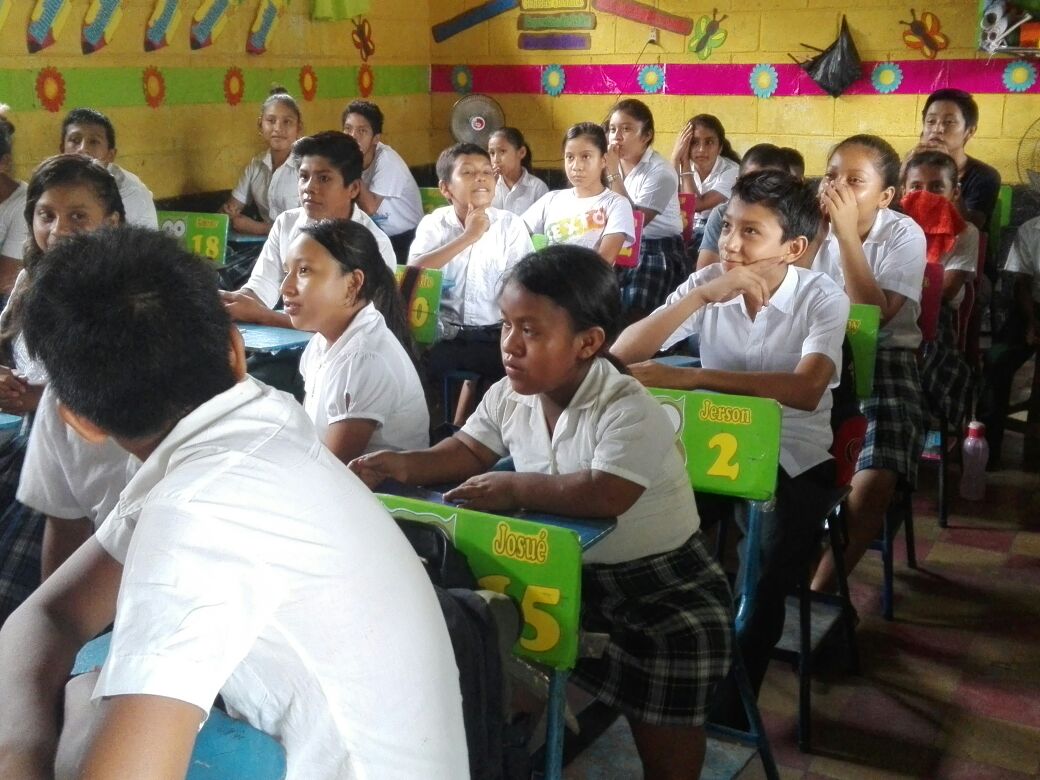 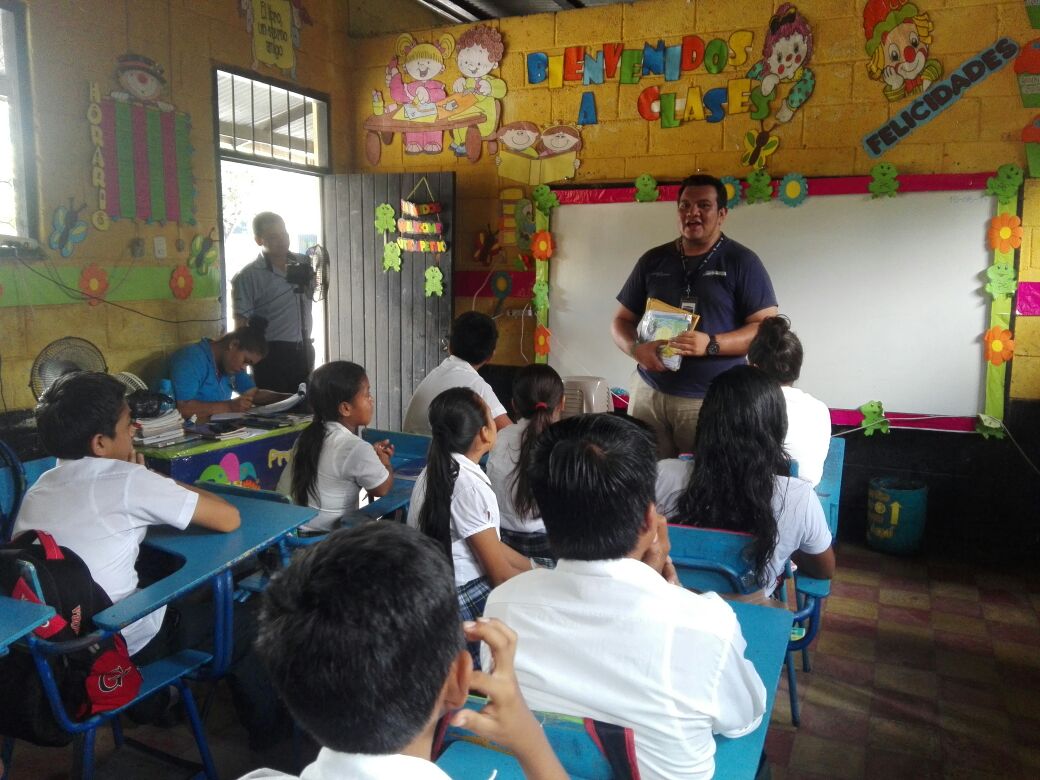 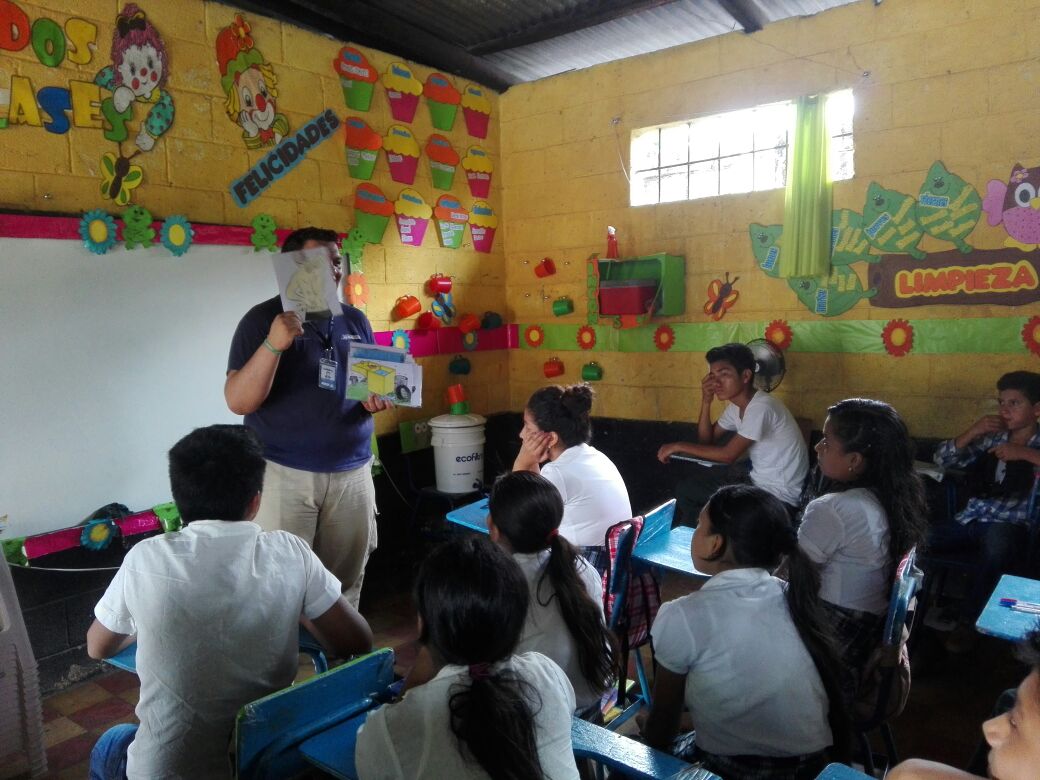 CAPACITACIÓN DE CLORO EN BARRIO SAN FRANCISCO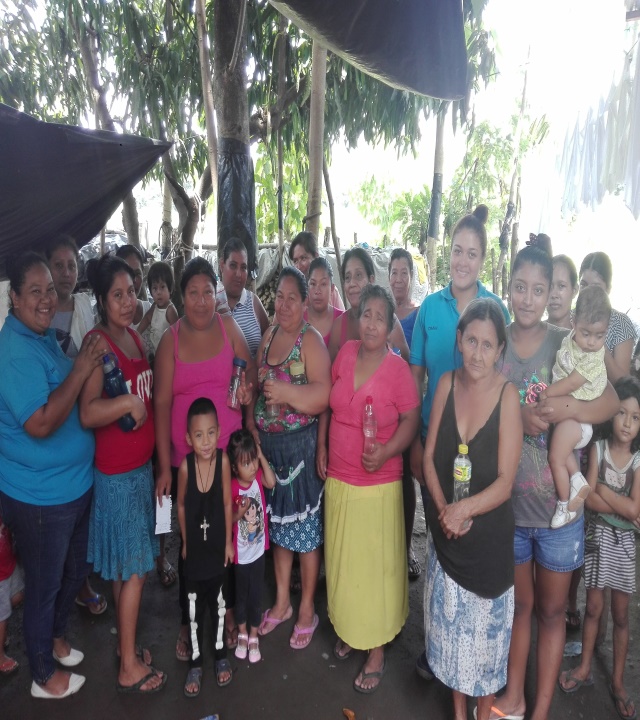 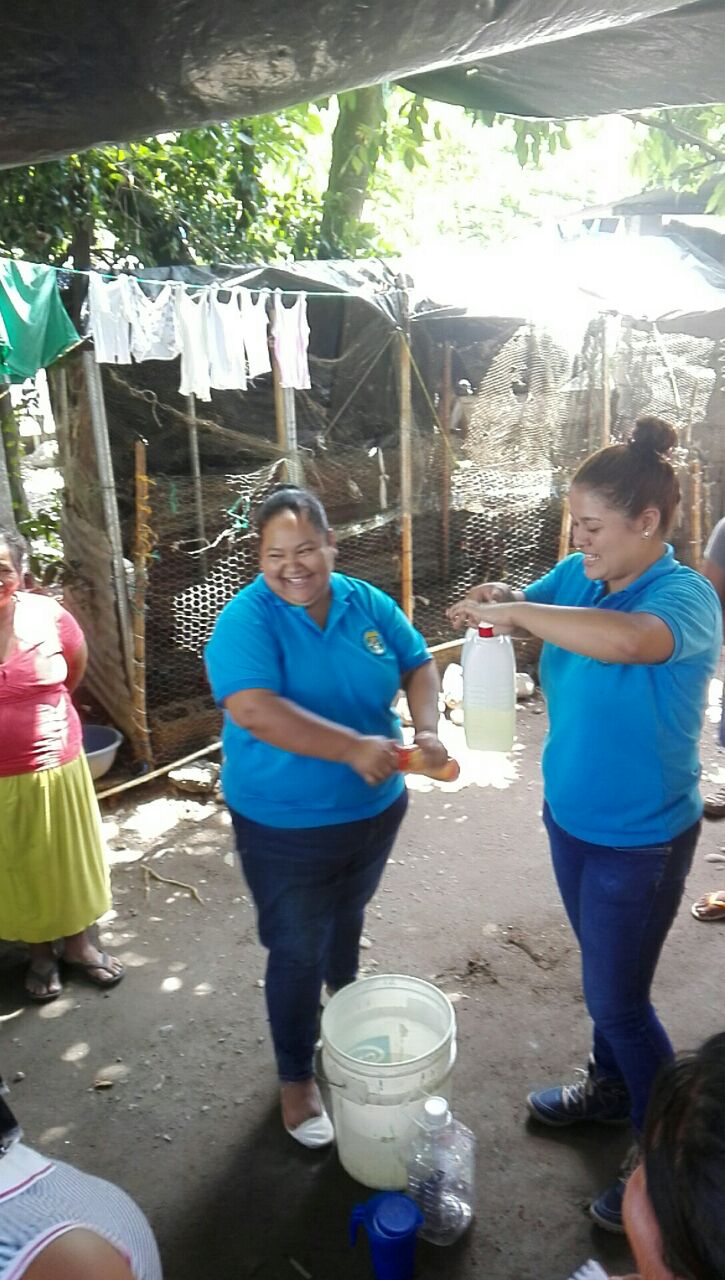 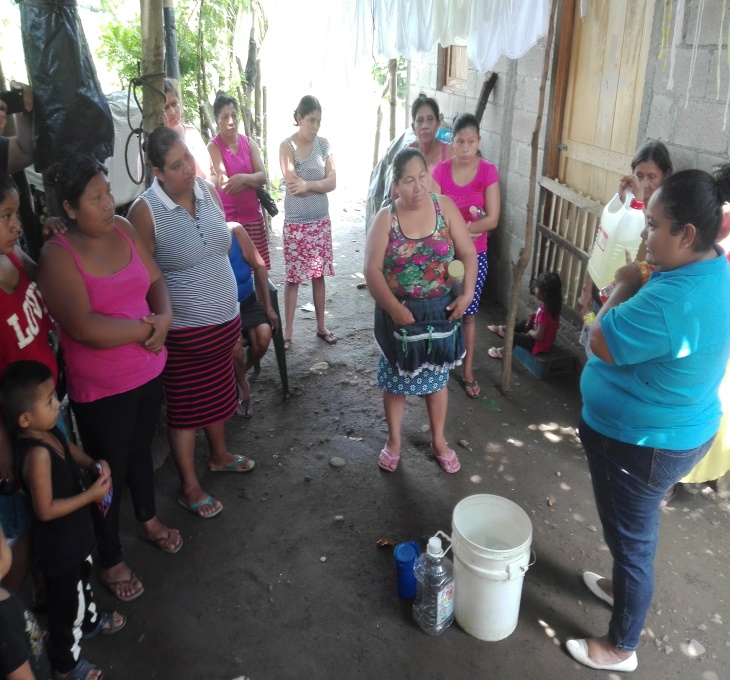 JORNADA DE PAPANICOLAOU EN CASCO URBANO 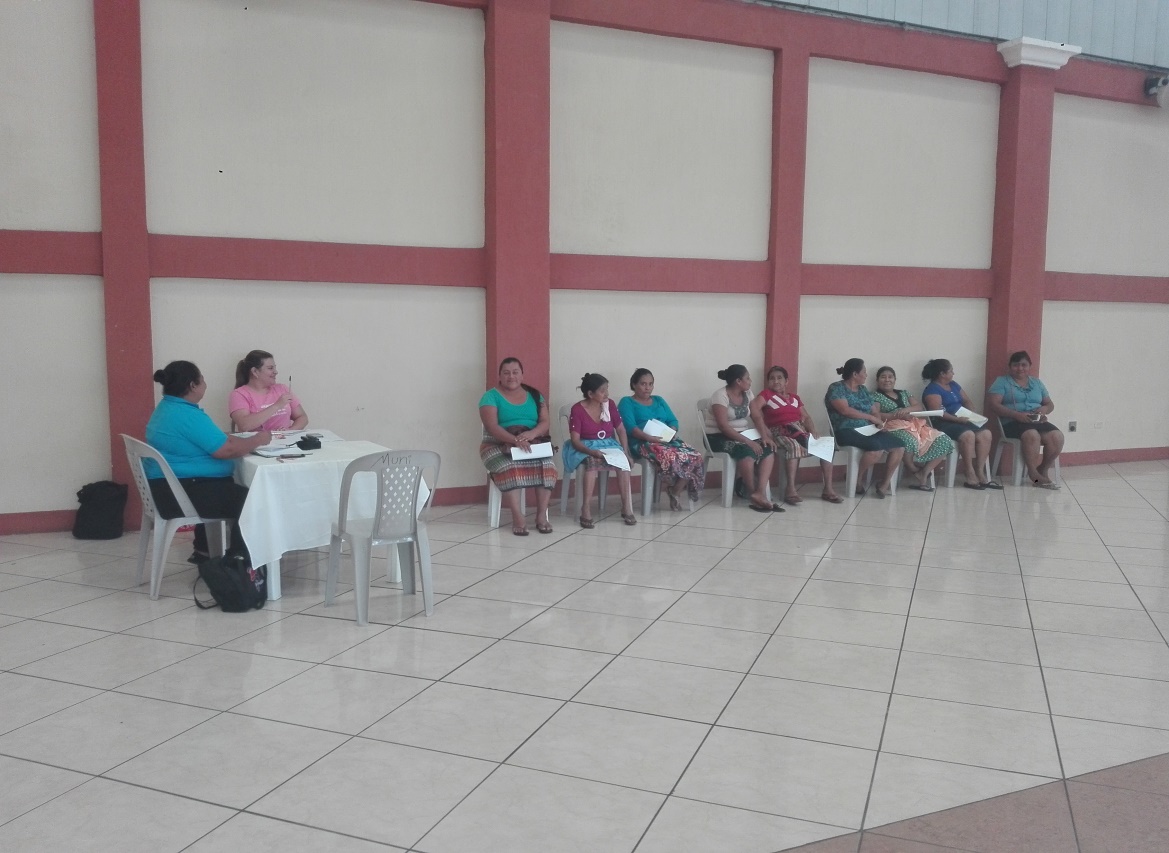 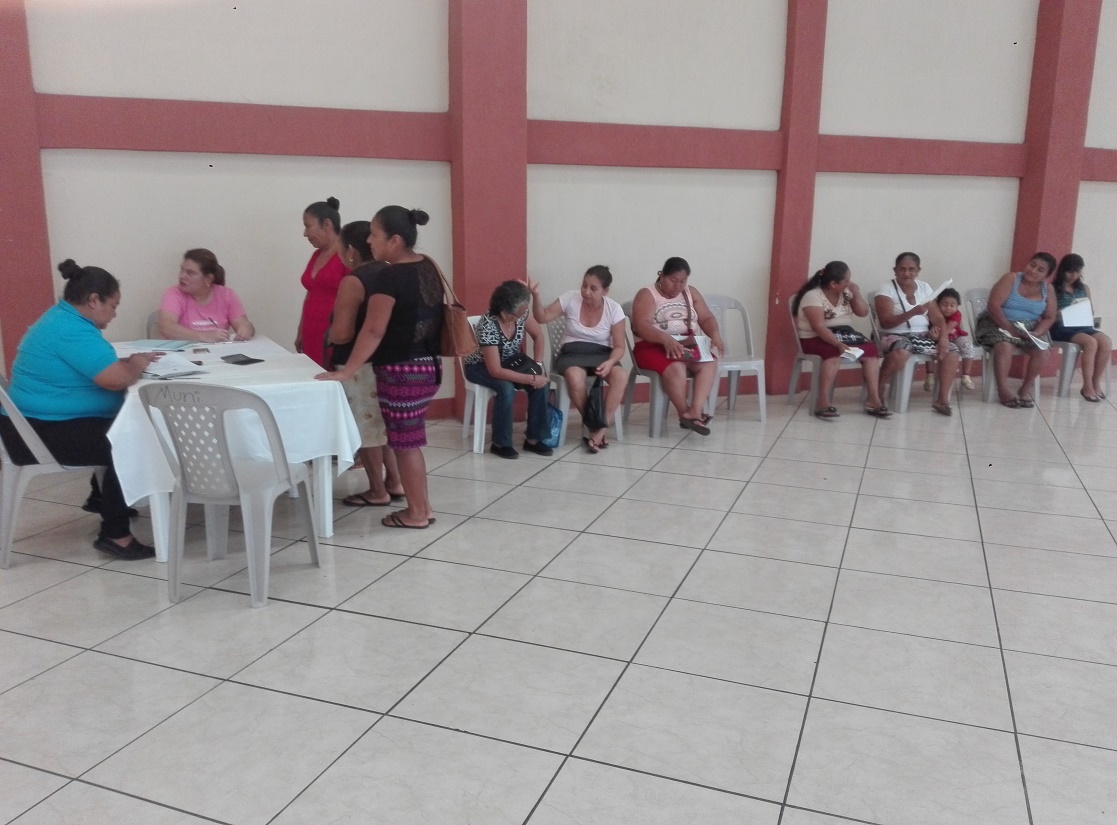 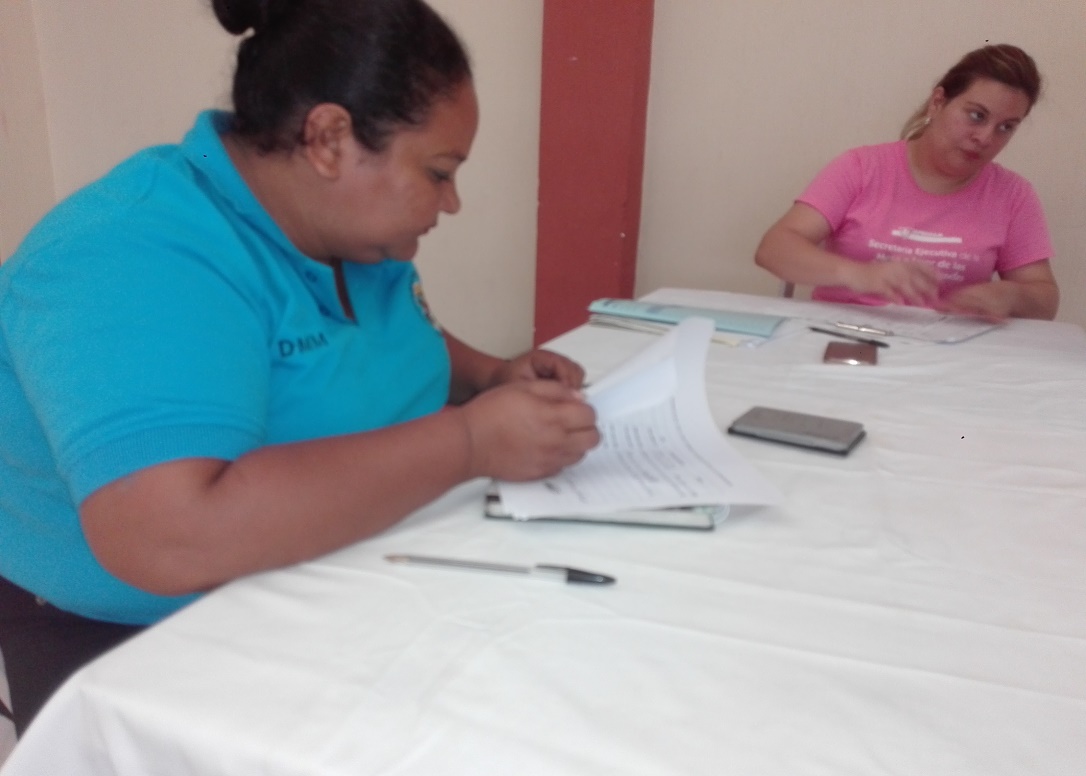 CELEBRACION DIA DE LA MADRE CASCO URBANO 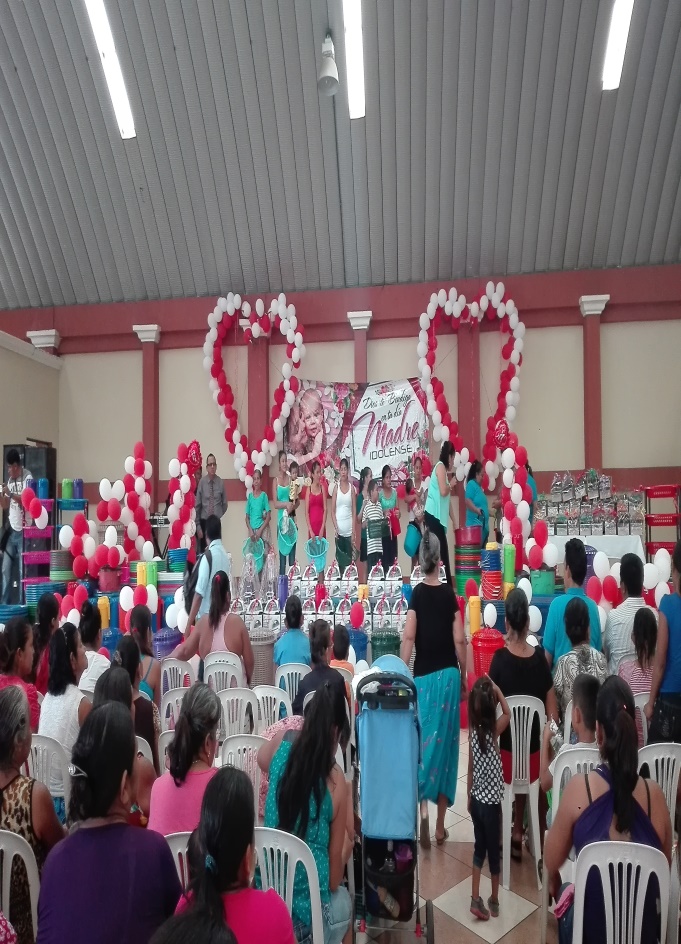 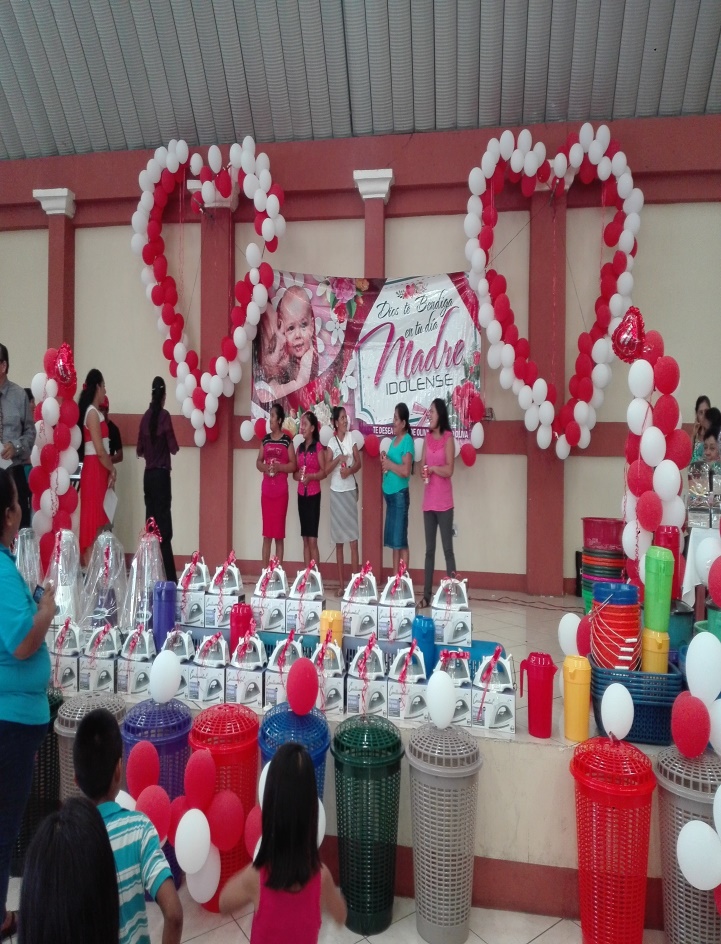 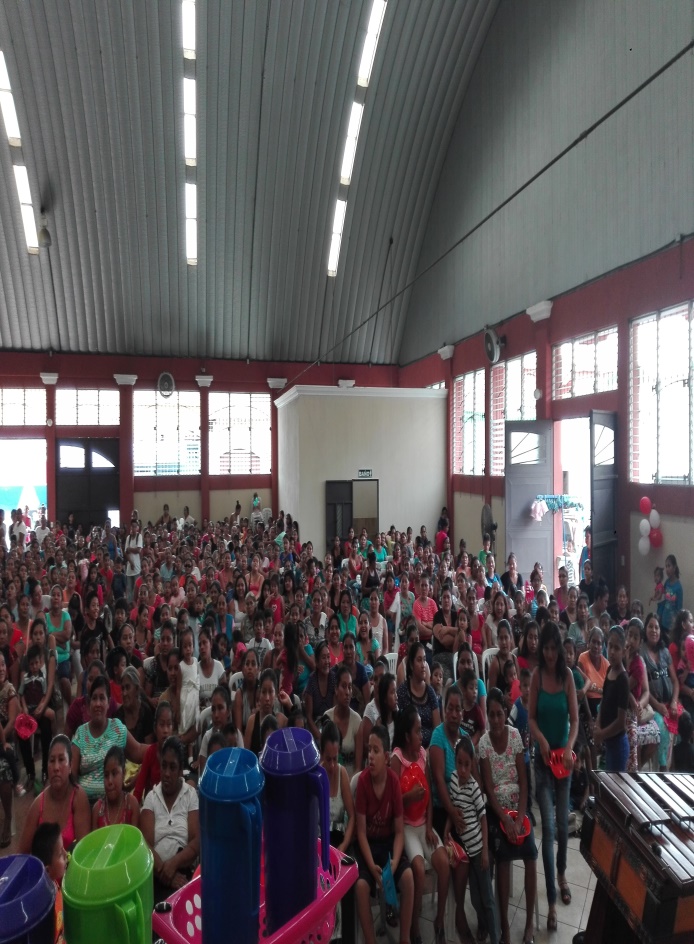 CAPACITACION DE SHAMPOO EN CASERÍO LA ESMERALDA 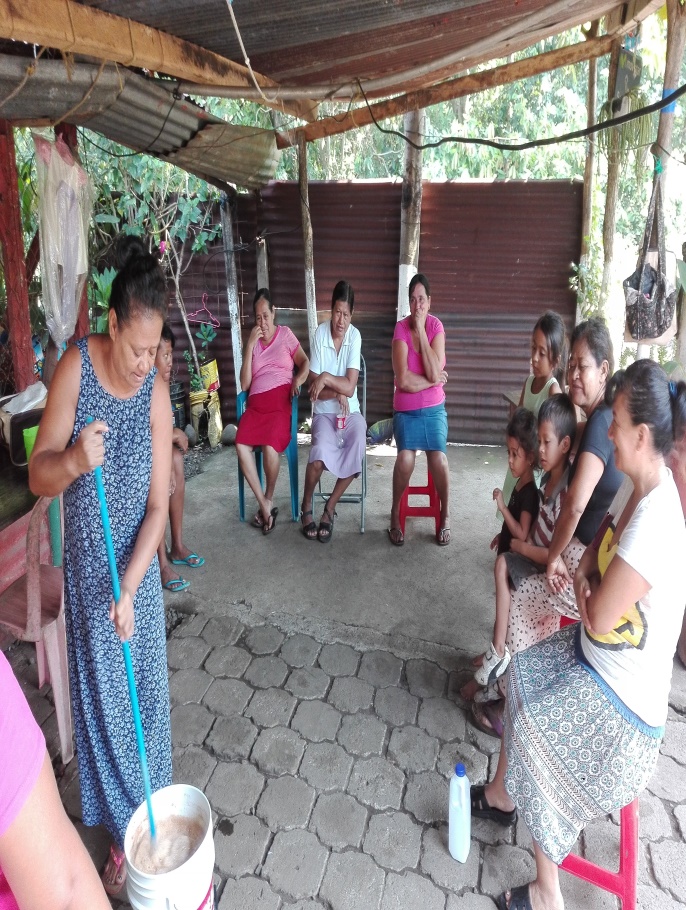 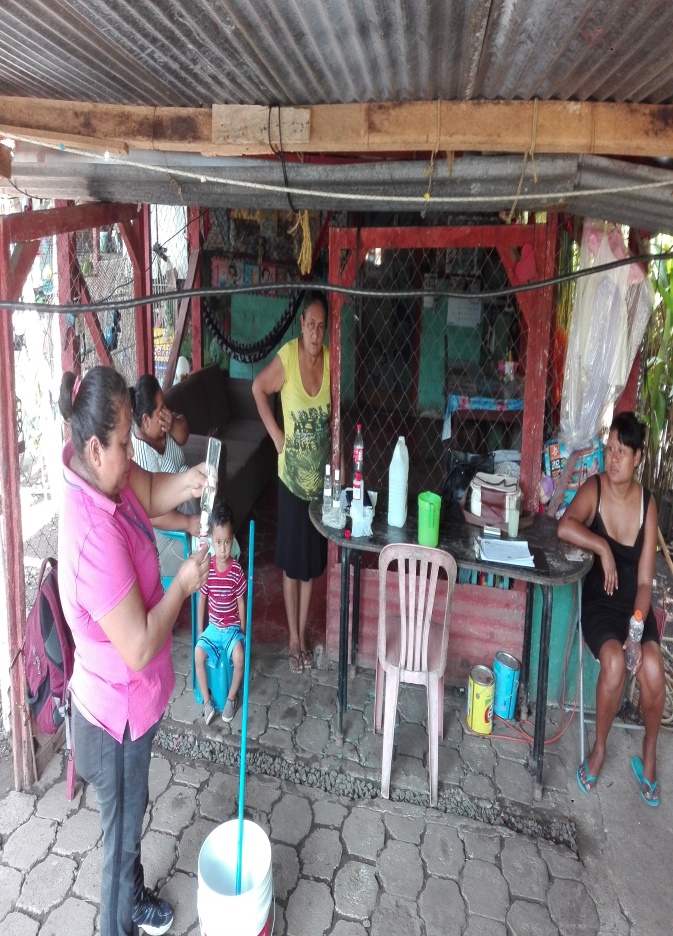 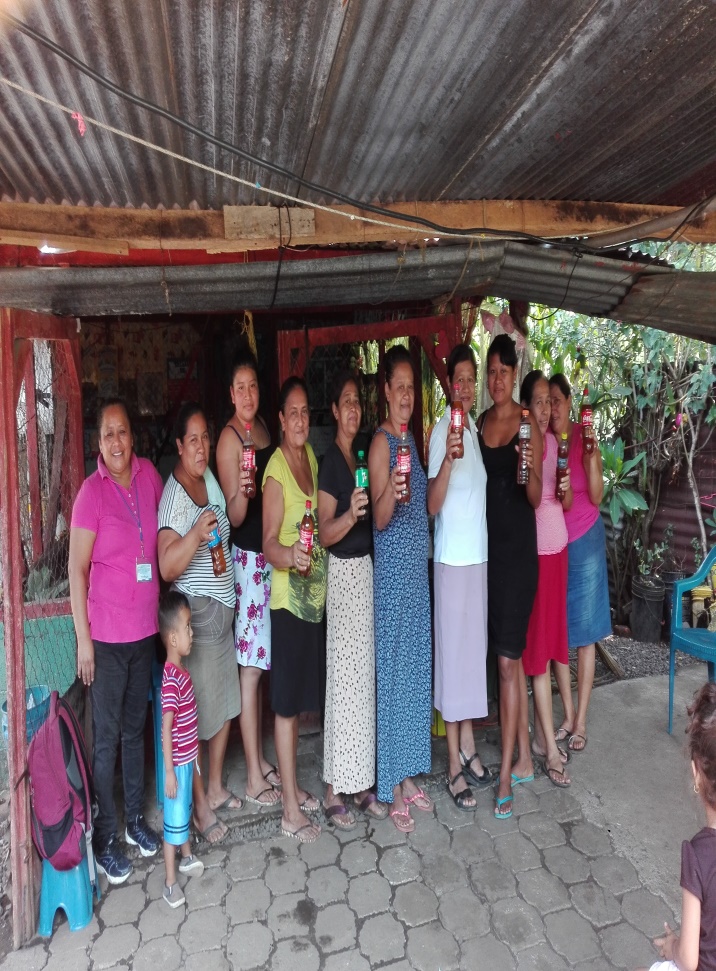 CAPACITACIÓN DE DESINFECTANTE EN ALDEA NAHUALATE I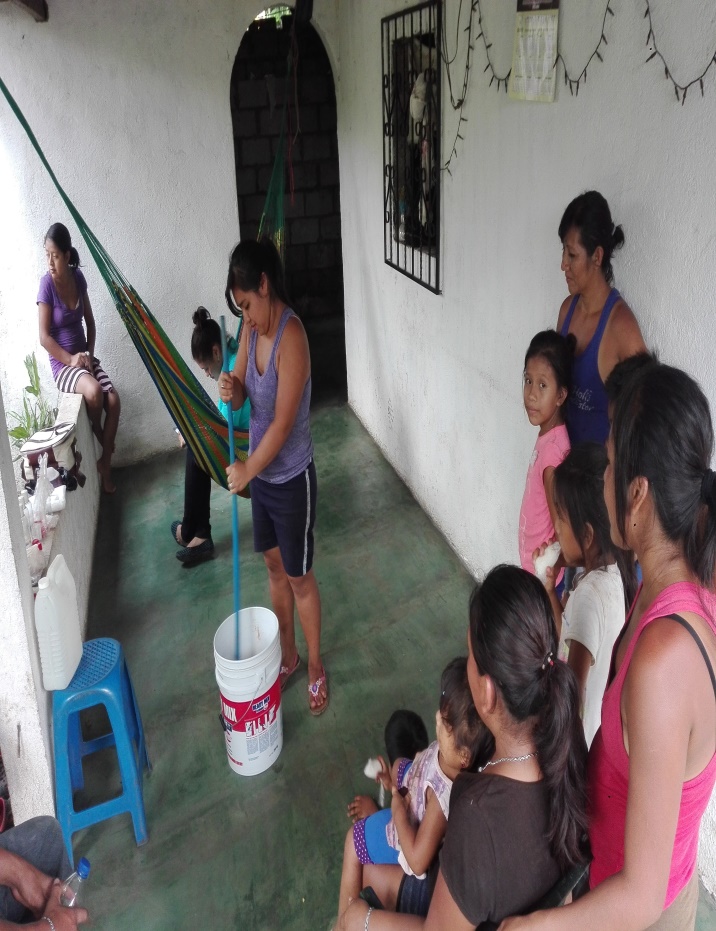 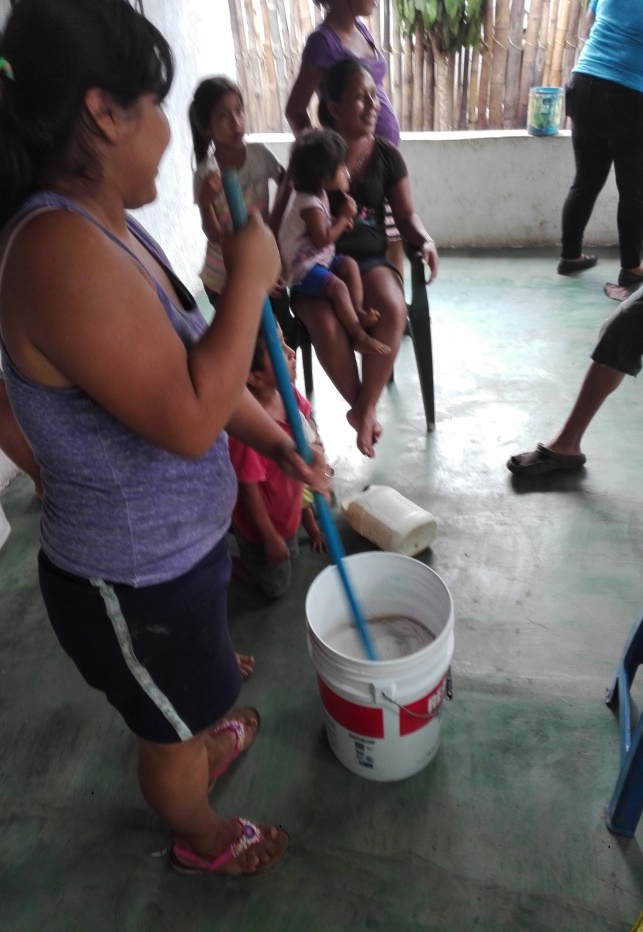 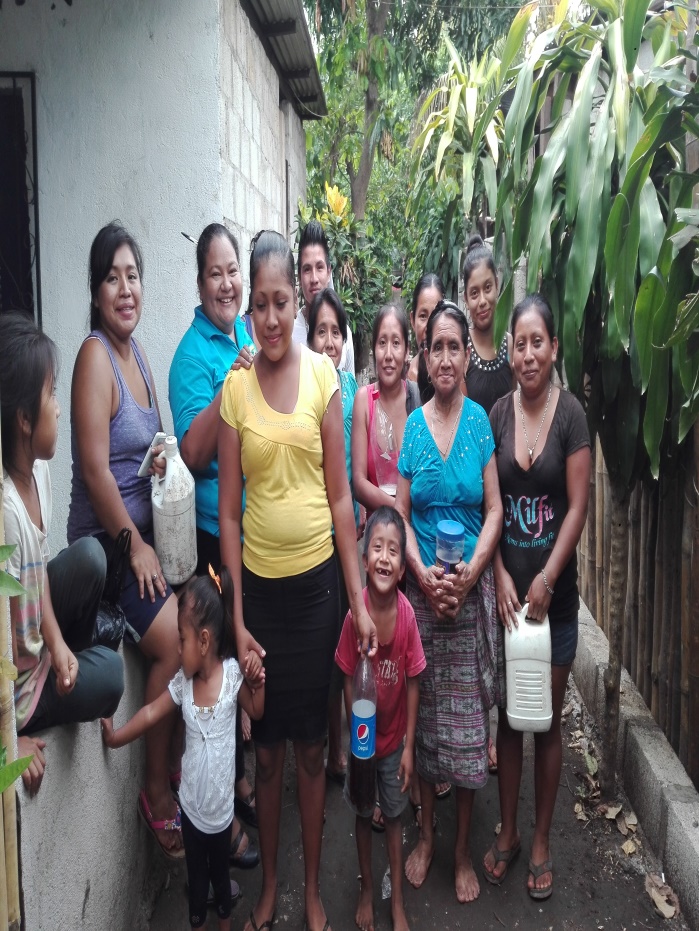 CAPACITACIÓN DE CLORO EN ALDEA CONCEPCION LA AURORA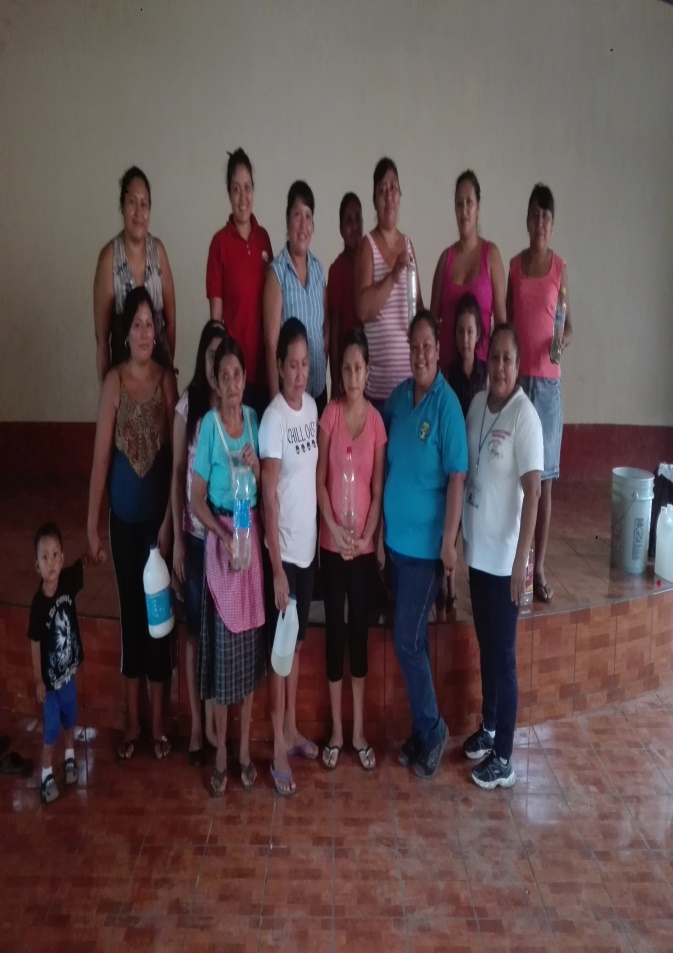 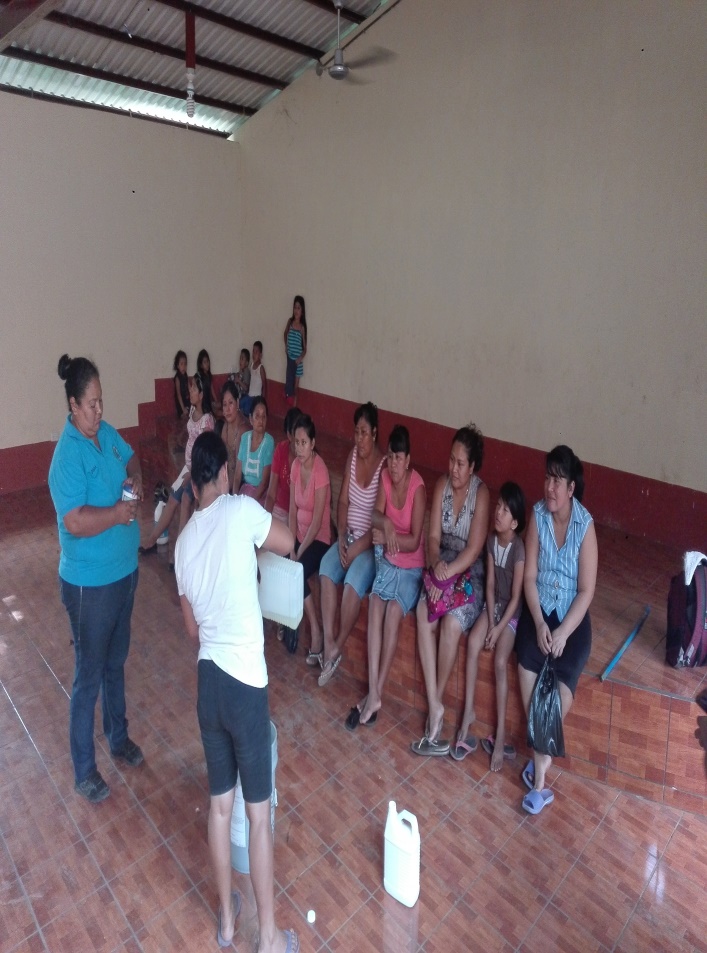 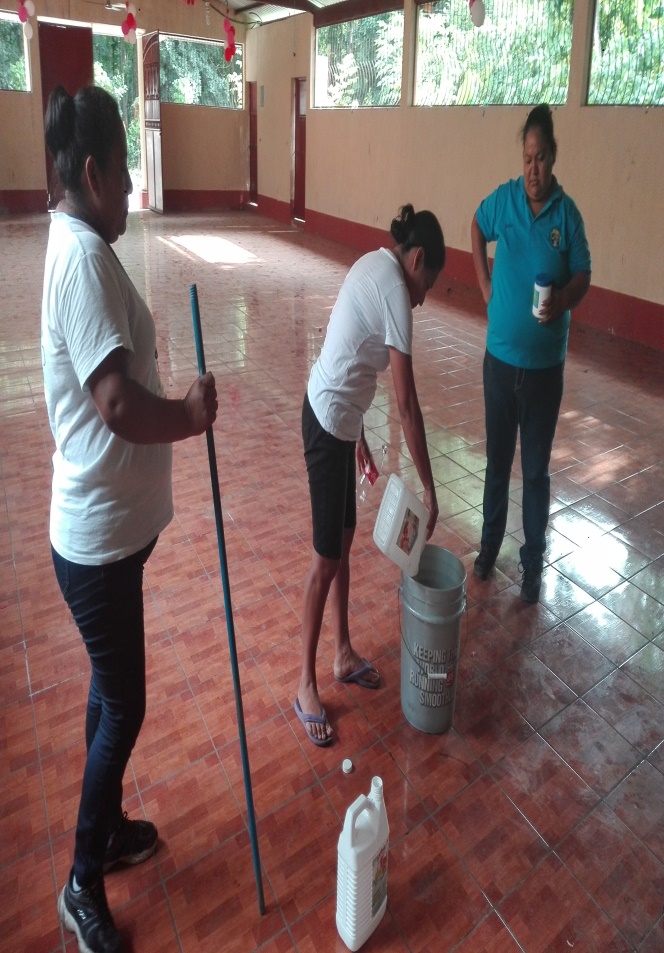 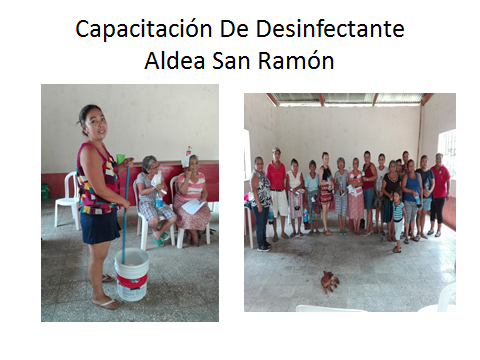 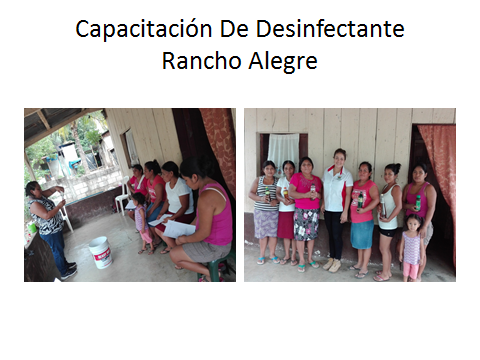 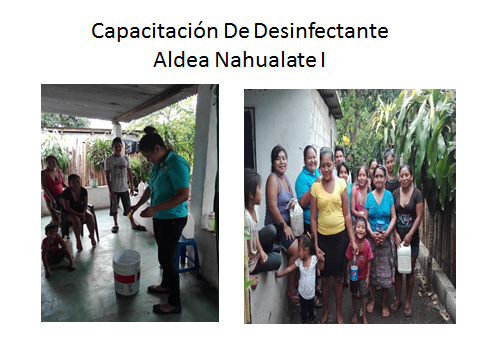 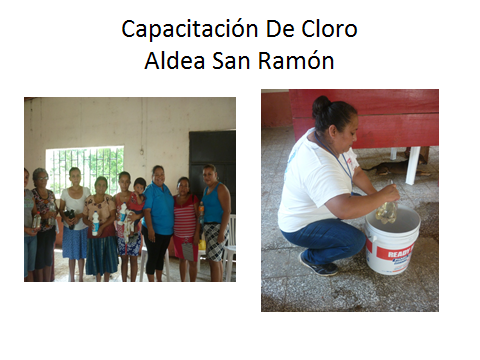 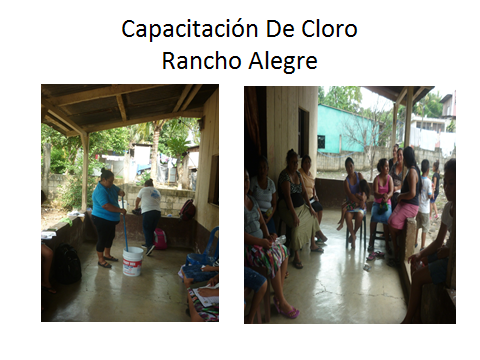 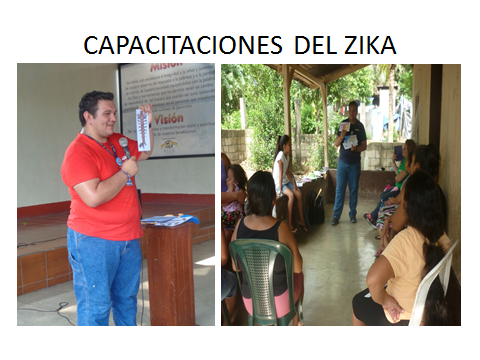 CAPACITACIÓN DE CLORO EN CASCO URBANO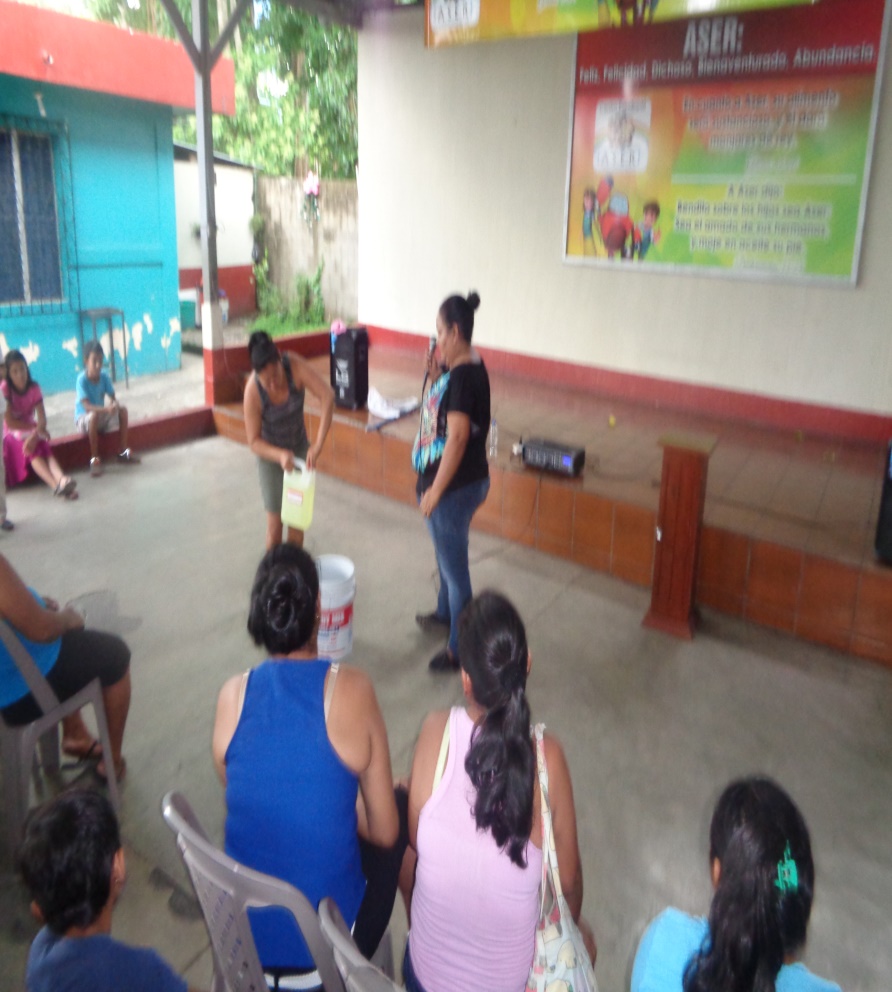 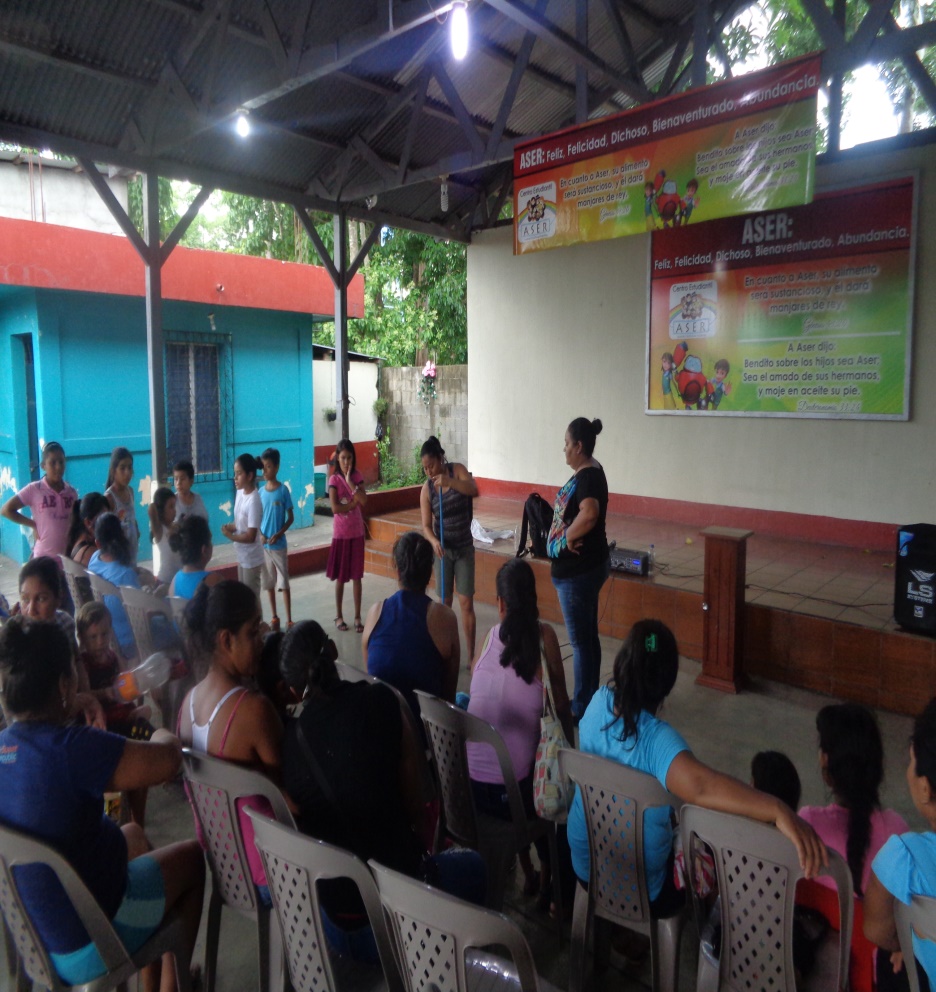 CAPACITACIÓN DE MUÑECAS DE CELOCEDA EN CASCO URBANO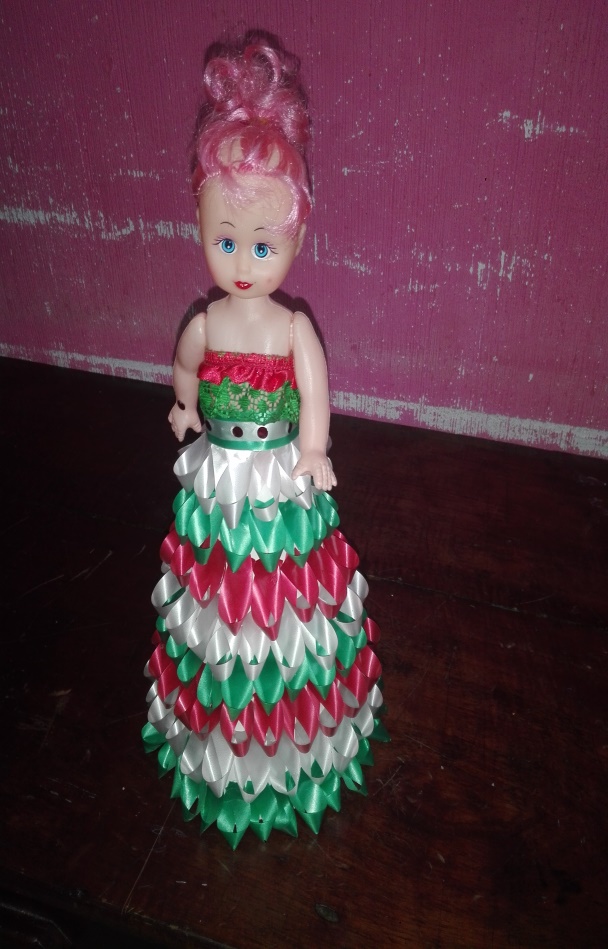 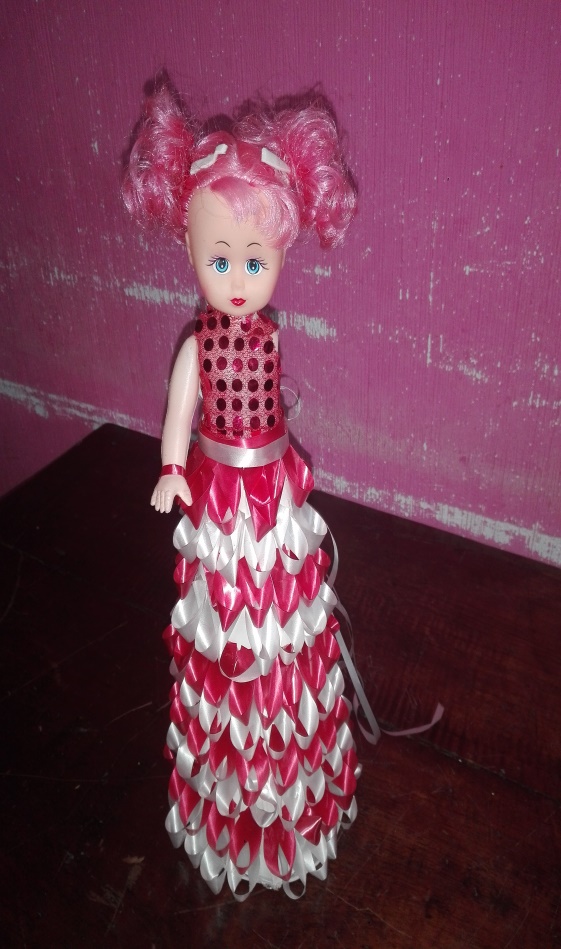 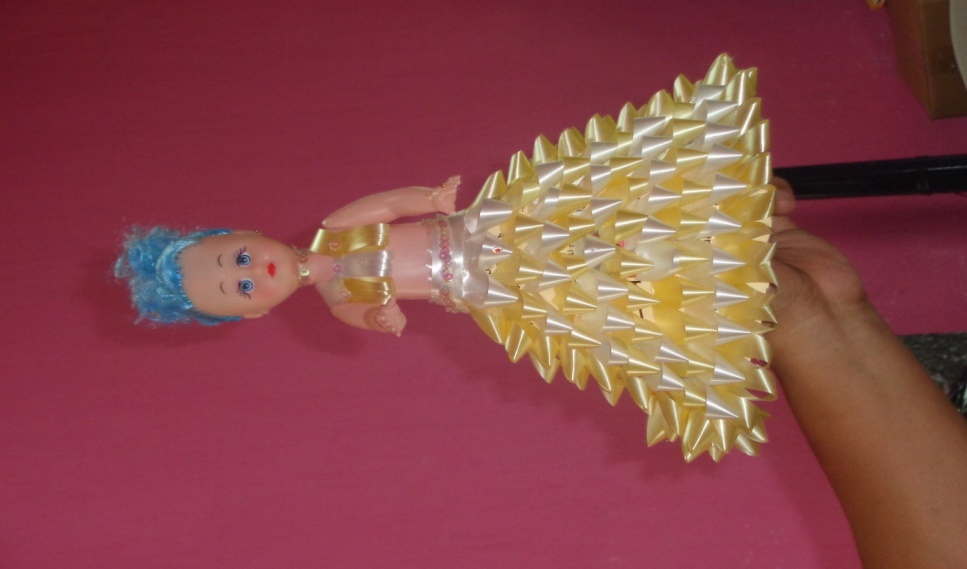 A ENTIDAD 1 2 1 0 1005 MUNICIPALIDAD DE SAN JOSE EL IDOLO, SUCHITEPEQUEZ.B Fecha3  DE mayo   2017NO.CORELATIVODESTRUCTURA PROGRAMATICA ASOCIADAENivelDelclasificadorFGNO.CORELATIVODESTRUCTURA PROGRAMATICA ASOCIADAENivelDelclasificadorF1AprobadoF2Vigente F3Ejecutado G1DECRIPCION DEL OBJETO G2Nombre del productoG3Unidad de medidaG4Meta programadaG5Metaejecutada1P.SP.PR.AC.OB FUENTE F.08-01-102-E018821139,500.00227,243.48111,550.18ENSEÑARLES A LAS MUJERES ALGO NUEVO, CON LO QUE SE PUEDAN SUPERARELABORACION DE DESINFECTANTE30SEÑORASQUE LAS MUJERES APREND A ELABORAR  DESINFECTANTE Asistieron 25 señorasRESULTADOS: al finalizar la actividad las señoras aprendieron hacer desinfectanteRESULTADOS: al finalizar la actividad las señoras aprendieron hacer desinfectanteRESULTADOS: al finalizar la actividad las señoras aprendieron hacer desinfectanteRESULTADOS: al finalizar la actividad las señoras aprendieron hacer desinfectanteRESULTADOS: al finalizar la actividad las señoras aprendieron hacer desinfectanteRESULTADOS: al finalizar la actividad las señoras aprendieron hacer desinfectanteRESULTADOS: al finalizar la actividad las señoras aprendieron hacer desinfectanteRESULTADOS: al finalizar la actividad las señoras aprendieron hacer desinfectanteRESULTADOS: al finalizar la actividad las señoras aprendieron hacer desinfectanteRESULTADOS: al finalizar la actividad las señoras aprendieron hacer desinfectanteENTIDAD 1210 1005 MUNICIPALIDAD SAN JOSE EL IDOLO SUCHITEPÉQUEZFECHA. 3 mayo de 2017CNO.CORELATIVODMUNICIPIOEDEPARTAMENTOCNO.CORELATIVODMUNICIPIOEDEPARTAMENTO0-1516-4950 y masINDIGENASNO INDIGENASINDIGENASNO INDIGENASNOTAS: ELABORACION DE DESINFECTANTE  EN ALDEA SAN RAMON A ENTIDAD 1 2 1 0 1005 MUNICIPALIDAD DE SAN JOSE EL IDOLO, SUCHITEPEQUEZ.B Fecha 3 de Mayo 2017NO.CORELATIVODESTRUCTURA PROGRAMATICA ASOCIADAENivelDelclasificadorFGNO.CORELATIVODESTRUCTURA PROGRAMATICA ASOCIADAENivelDelclasificadorF1AprobadoF2Vigente F3Ejecutado G1DECRIPCION DEL OBJETO G2Nombre del productoG3Unidad de medidaG4Meta programadaG5Metaejecutada1P.SP.PR.AC.OB FUENTE F.08-01-102-E018821139,500.00227,243.48111,550.18Enseñarles a las mujeres un nuevo oficio donde ellas puedan salir adelante.Elaboración de desinfectante 20 SEÑORASEnseñarles a las mujeres a elaborar desinfectante para que tenga una nueva herramienta de trabajo  Asistieron 15Mujeres RESULTADOS: Al finalizar la actividad las señoras aprendieron a elaborar desinfectanteRESULTADOS: Al finalizar la actividad las señoras aprendieron a elaborar desinfectanteRESULTADOS: Al finalizar la actividad las señoras aprendieron a elaborar desinfectanteRESULTADOS: Al finalizar la actividad las señoras aprendieron a elaborar desinfectanteRESULTADOS: Al finalizar la actividad las señoras aprendieron a elaborar desinfectanteRESULTADOS: Al finalizar la actividad las señoras aprendieron a elaborar desinfectanteRESULTADOS: Al finalizar la actividad las señoras aprendieron a elaborar desinfectanteRESULTADOS: Al finalizar la actividad las señoras aprendieron a elaborar desinfectanteRESULTADOS: Al finalizar la actividad las señoras aprendieron a elaborar desinfectanteRESULTADOS: Al finalizar la actividad las señoras aprendieron a elaborar desinfectanteENTIDAD 1210 1005 MUNICIPALIDAD SAN JOSE EL IDOLO SUCHITEPÉQUEZFECHA. 3 de Mayo 2017CNO.CORELATIVODMUNICIPIOEDEPARTAMENTOCNO.CORELATIVODMUNICIPIOEDEPARTAMENTO0-1516-4950 y masINDIGENASNO INDIGENASINDIGENASNO INDIGENASNOTA: ELABORACION DE SINFECTANTE EN CASERÍO RANCHO ALEGRE A ENTIDAD 1 2 1 0 1005 MUNICIPALIDAD DE SAN JOSE EL IDOLO, SUCHITEPEQUEZ.B Fecha 4 de Mayo 2017NO.CORELATIVODESTRUCTURA PROGRAMATICA ASOCIADAENivelDelclasificadorFGNO.CORELATIVODESTRUCTURA PROGRAMATICA ASOCIADAENivelDelclasificadorF1AprobadoF2Vigente F3Ejecutado G1DECRIPCION DEL OBJETO G2Nombre del productoG3Unidad de medidaG4Meta programadaG5Metaejecutada1P.SP.PR.AC.OB FUENTE F.08-01-102-E018821139,500.00227,243.48111,550.18MOTIVAR   A LAS SEÑORAS PARA QUE APRENDAN ALGO NUEVO CADA DIAElaboración de desinfectante   25SEÑORASDarles a conocer a las mujeres la elaboración de desinfectante para que aprendan un nuevo oficioAsistieron 15 señorasRESULTADOS: Al finalizar la capacitación de desinfectante las señoras aprendieron nuevos conocimientosRESULTADOS: Al finalizar la capacitación de desinfectante las señoras aprendieron nuevos conocimientosRESULTADOS: Al finalizar la capacitación de desinfectante las señoras aprendieron nuevos conocimientosRESULTADOS: Al finalizar la capacitación de desinfectante las señoras aprendieron nuevos conocimientosRESULTADOS: Al finalizar la capacitación de desinfectante las señoras aprendieron nuevos conocimientosRESULTADOS: Al finalizar la capacitación de desinfectante las señoras aprendieron nuevos conocimientosRESULTADOS: Al finalizar la capacitación de desinfectante las señoras aprendieron nuevos conocimientosRESULTADOS: Al finalizar la capacitación de desinfectante las señoras aprendieron nuevos conocimientosRESULTADOS: Al finalizar la capacitación de desinfectante las señoras aprendieron nuevos conocimientosRESULTADOS: Al finalizar la capacitación de desinfectante las señoras aprendieron nuevos conocimientosENTIDAD 1210 1005 MUNICIPALIDAD SAN JOSE EL IDOLO SUCHITEPÉQUEZFECHA. 4 de Mayo 2017 CNO.CORELATIVODMUNICIPIOEDEPARTAMENTOCNO.CORELATIVODMUNICIPIOEDEPARTAMENTO0-1516-4950 y masINDIGENASNO INDIGENASINDIGENASNO INDIGENASNOTAS: ELABORACION DE DESINFECTANTE EN ALDEA NAHUALATE I A ENTIDAD 1 2 1 0 1005 MUNICIPALIDAD DE SAN JOSE EL IDOLO, SUCHITEPEQUEZ.B Fecha 8 de Mayo 2017NO.CORELATIVODESTRUCTURA PROGRAMATICA ASOCIADAENivelDelclasificadorFGNO.CORELATIVODESTRUCTURA PROGRAMATICA ASOCIADAENivelDelclasificadorF1AprobadoF2Vigente F3Ejecutado G1DECRIPCION DEL OBJETO G2Nombre del productoG3Unidad de medidaG4Meta programadaG5Metaejecutada1P.SP.PR.AC.OB FUENTE F.08-01-102-E018821139,500.00227,243.48111,550.18Conmemorar a las señoras en su día Día de la madre 1,000SEÑORASFestejar y convivir con las mujeres para que pasen un excelente día   Asistieron 1,000señorasRESULTADOS: Al finalizar la actividad las mujeres agradecieron por todo lo recibido y por el espacio compartido con ellasRESULTADOS: Al finalizar la actividad las mujeres agradecieron por todo lo recibido y por el espacio compartido con ellasRESULTADOS: Al finalizar la actividad las mujeres agradecieron por todo lo recibido y por el espacio compartido con ellasRESULTADOS: Al finalizar la actividad las mujeres agradecieron por todo lo recibido y por el espacio compartido con ellasRESULTADOS: Al finalizar la actividad las mujeres agradecieron por todo lo recibido y por el espacio compartido con ellasRESULTADOS: Al finalizar la actividad las mujeres agradecieron por todo lo recibido y por el espacio compartido con ellasRESULTADOS: Al finalizar la actividad las mujeres agradecieron por todo lo recibido y por el espacio compartido con ellasRESULTADOS: Al finalizar la actividad las mujeres agradecieron por todo lo recibido y por el espacio compartido con ellasRESULTADOS: Al finalizar la actividad las mujeres agradecieron por todo lo recibido y por el espacio compartido con ellasRESULTADOS: Al finalizar la actividad las mujeres agradecieron por todo lo recibido y por el espacio compartido con ellasENTIDAD 1210 1005 MUNICIPALIDAD SAN JOSE EL IDOLO SUCHITEPÉQUEZFECHA.  8 de Mayo 2017CNO.CORELATIVODMUNICIPIOEDEPARTAMENTOCNO.CORELATIVODMUNICIPIOEDEPARTAMENTO0-1516-4950 y masINDIGENASNO INDIGENASINDIGENASNO INDIGENASNOTAS: CELEBRACION DIA DE LA MADRE A ENTIDAD 1 2 1 0 1005 MUNICIPALIDAD DE SAN JOSE EL IDOLO, SUCHITEPEQUEZ.B Fecha 18 de Mayo 2017NO.CORELATIVODESTRUCTURA PROGRAMATICA ASOCIADAENivelDelclasificadorFGNO.CORELATIVODESTRUCTURA PROGRAMATICA ASOCIADAENivelDelclasificadorF1AprobadoF2Vigente F3Ejecutado G1DECRIPCION DEL OBJETO G2Nombre del productoG3Unidad de medidaG4Meta programadaG5Metaejecutada1P.SP.PR.AC.OB FUENTE F.08-01-102-E018821139,500.00227,243.48111,550.18ENSEÑARLES  A LAS SEÑORAS PARA QUE APRENDAN ALGO NUEVO CADA DIAElaboración de Cloro20SEÑORASenseñarles a elaborarcloro Asistieron 15 señorasRESULTADOS: Al finalizar la capacitación  LAS SEÑORAS APRENDIERON HACER CLORORESULTADOS: Al finalizar la capacitación  LAS SEÑORAS APRENDIERON HACER CLORORESULTADOS: Al finalizar la capacitación  LAS SEÑORAS APRENDIERON HACER CLORORESULTADOS: Al finalizar la capacitación  LAS SEÑORAS APRENDIERON HACER CLORORESULTADOS: Al finalizar la capacitación  LAS SEÑORAS APRENDIERON HACER CLORORESULTADOS: Al finalizar la capacitación  LAS SEÑORAS APRENDIERON HACER CLORORESULTADOS: Al finalizar la capacitación  LAS SEÑORAS APRENDIERON HACER CLORORESULTADOS: Al finalizar la capacitación  LAS SEÑORAS APRENDIERON HACER CLORORESULTADOS: Al finalizar la capacitación  LAS SEÑORAS APRENDIERON HACER CLORORESULTADOS: Al finalizar la capacitación  LAS SEÑORAS APRENDIERON HACER CLOROENTIDAD 1210 1005 MUNICIPALIDAD SAN JOSE EL IDOLO SUCHITEPÉQUEZFECHA. 18 de Mayo 2017CNO.CORELATIVODMUNICIPIOEDEPARTAMENTOCNO.CORELATIVODMUNICIPIOEDEPARTAMENTO0-1516-4950 y masINDIGENASNO INDIGENASINDIGENASNO INDIGENASNOTAS: Elaboración de cloro en caserío rancho alegre A ENTIDAD 1 2 1 0 1005 MUNICIPALIDAD DE SAN JOSE EL IDOLO, SUCHITEPEQUEZ.B Fecha  18 de Mayo 2017NO.CORELATIVODESTRUCTURA PROGRAMATICA ASOCIADAENivelDelclasificadorFGNO.CORELATIVODESTRUCTURA PROGRAMATICA ASOCIADAENivelDelclasificadorF1AprobadoF2Vigente F3Ejecutado G1DECRIPCION DEL OBJETO G2Nombre del productoG3Unidad de medidaG4Meta programadaG5Metaejecutada1P.SP.PR.AC.OB FUENTE F.08-01-102-E018821139,500.00227,243.48111,550.18Darles a conocer la elaboración de cloro para que puedan emprender un nuevo negocio Elaboración de cloro20 SEÑORASEnseñarles a las mujeres hacer cloroAsistieron 15 señorasRESULTADOS: Al finalizar la capacitación  LAS SEÑORAS APRENDIERON A ELABORACIÓN DE CLORORESULTADOS: Al finalizar la capacitación  LAS SEÑORAS APRENDIERON A ELABORACIÓN DE CLORORESULTADOS: Al finalizar la capacitación  LAS SEÑORAS APRENDIERON A ELABORACIÓN DE CLORORESULTADOS: Al finalizar la capacitación  LAS SEÑORAS APRENDIERON A ELABORACIÓN DE CLORORESULTADOS: Al finalizar la capacitación  LAS SEÑORAS APRENDIERON A ELABORACIÓN DE CLORORESULTADOS: Al finalizar la capacitación  LAS SEÑORAS APRENDIERON A ELABORACIÓN DE CLORORESULTADOS: Al finalizar la capacitación  LAS SEÑORAS APRENDIERON A ELABORACIÓN DE CLORORESULTADOS: Al finalizar la capacitación  LAS SEÑORAS APRENDIERON A ELABORACIÓN DE CLORORESULTADOS: Al finalizar la capacitación  LAS SEÑORAS APRENDIERON A ELABORACIÓN DE CLORORESULTADOS: Al finalizar la capacitación  LAS SEÑORAS APRENDIERON A ELABORACIÓN DE CLOROENTIDAD 1210 1005 MUNICIPALIDAD SAN JOSE EL IDOLO SUCHITEPÉQUEZFECHA.  18 de Mayo 2017CNO.CORELATIVODMUNICIPIOEDEPARTAMENTOCNO.CORELATIVODMUNICIPIOEDEPARTAMENTO0-1516-4950 y masINDIGENASNO INDIGENASINDIGENASNO INDIGENASNOTAS: Elaboración de cloro en aldea san Ramón A ENTIDAD 1 2 1 0 1005 MUNICIPALIDAD DE SAN JOSE EL IDOLO, SUCHITEPEQUEZ.B Fecha 19 de Mayo 2017NO.CORELATIVODESTRUCTURA PROGRAMATICA ASOCIADAENivelDelclasificadorFGNO.CORELATIVODESTRUCTURA PROGRAMATICA ASOCIADAENivelDelclasificadorF1AprobadoF2Vigente F3Ejecutado G1DECRIPCION DEL OBJETO G2Nombre del productoG3Unidad de medidaG4Meta programadaG5Metaejecutada1P.SP.PR.AC.OB FUENTE F.08-01-102-E018821139,500.00227,243.48111,550.18MOTIVAR   A LAS SEÑORAS PARA QUE APRENDAN ALGO NUEVO CADA DIAElaboración de cloro 30SEÑORASenseñarle a elaborar fácil mente cloroAsistieron 25 señorasRESULTADOS: Al finalizar la capacitación  LAS SEÑORAS APRENDIERON A ELABORAR CLORORESULTADOS: Al finalizar la capacitación  LAS SEÑORAS APRENDIERON A ELABORAR CLORORESULTADOS: Al finalizar la capacitación  LAS SEÑORAS APRENDIERON A ELABORAR CLORORESULTADOS: Al finalizar la capacitación  LAS SEÑORAS APRENDIERON A ELABORAR CLORORESULTADOS: Al finalizar la capacitación  LAS SEÑORAS APRENDIERON A ELABORAR CLORORESULTADOS: Al finalizar la capacitación  LAS SEÑORAS APRENDIERON A ELABORAR CLORORESULTADOS: Al finalizar la capacitación  LAS SEÑORAS APRENDIERON A ELABORAR CLORORESULTADOS: Al finalizar la capacitación  LAS SEÑORAS APRENDIERON A ELABORAR CLORORESULTADOS: Al finalizar la capacitación  LAS SEÑORAS APRENDIERON A ELABORAR CLORORESULTADOS: Al finalizar la capacitación  LAS SEÑORAS APRENDIERON A ELABORAR CLOROENTIDAD 1210 1005 MUNICIPALIDAD SAN JOSE EL IDOLO SUCHITEPÉQUEZFECHA. 19 de Mayo 2017CNO.CORELATIVODMUNICIPIOEDEPARTAMENTOCNO.CORELATIVODMUNICIPIOEDEPARTAMENTO0-1516-4950 y masINDIGENASNO INDIGENASINDIGENASNO INDIGENASNOTAS: Elaboración de cloro en CASCO URBANO A ENTIDAD 1 2 1 0 1005 MUNICIPALIDAD DE SAN JOSE EL IDOLO, SUCHITEPEQUEZ.B Fecha19 de Mayo 2017NO.CORELATIVODESTRUCTURA PROGRAMATICA ASOCIADAENivelDelclasificadorFGNO.CORELATIVODESTRUCTURA PROGRAMATICA ASOCIADAENivelDelclasificadorF1AprobadoF2Vigente F3Ejecutado G1DECRIPCION DEL OBJETO G2Nombre del productoG3Unidad de medidaG4Meta programadaG5Metaejecutada1P.SP.PR.AC.OB FUENTE F.08-01-102-E018821139,500.00227,243.48111,550.18Darles a conocer la enfermedad del Zika Capacitación de Zika    25SEÑORASEnseñarles a las a mujeres a prevenir la enfermedad del Zika Asistieron 25señorasRESULTADOS: Al finalizar la capacitación  las señoras aprendieron a prevenir el Zika RESULTADOS: Al finalizar la capacitación  las señoras aprendieron a prevenir el Zika RESULTADOS: Al finalizar la capacitación  las señoras aprendieron a prevenir el Zika RESULTADOS: Al finalizar la capacitación  las señoras aprendieron a prevenir el Zika RESULTADOS: Al finalizar la capacitación  las señoras aprendieron a prevenir el Zika RESULTADOS: Al finalizar la capacitación  las señoras aprendieron a prevenir el Zika RESULTADOS: Al finalizar la capacitación  las señoras aprendieron a prevenir el Zika RESULTADOS: Al finalizar la capacitación  las señoras aprendieron a prevenir el Zika RESULTADOS: Al finalizar la capacitación  las señoras aprendieron a prevenir el Zika RESULTADOS: Al finalizar la capacitación  las señoras aprendieron a prevenir el Zika ENTIDAD 1210 1005 MUNICIPALIDAD SAN JOSE EL IDOLO SUCHITEPÉQUEZFECHA. 19 de Mayo 2017CNO.CORELATIVODMUNICIPIOEDEPARTAMENTOCNO.CORELATIVODMUNICIPIOEDEPARTAMENTO0-1516-4950 y masINDIGENASNO INDIGENASINDIGENASNO INDIGENASNOTAS: CAPACITACIÓN SOBRE ZIKA A ENTIDAD 1 2 1 0 1005 MUNICIPALIDAD DE SAN JOSE EL IDOLO, SUCHITEPEQUEZ.B Fecha 8 de Junio 2017NO.CORELATIVODESTRUCTURA PROGRAMATICA ASOCIADAENivelDelclasificadorFGNO.CORELATIVODESTRUCTURA PROGRAMATICA ASOCIADAENivelDelclasificadorF1AprobadoF2Vigente F3Ejecutado G1DECRIPCION DEL OBJETO G2Nombre del productoG3Unidad de medidaG4Meta programadaG5Metaejecutada1P.SP.PR.AC.OB FUENTE F.08-01-102-E018821139,500.00227,243.48111,550.18MOTIVAR   A LAS SEÑORAS PARA QUE APRENDAN ALGO NUEVO CADA DIACapacitación de cloro 20SEÑORASenseñarle a elaborar cloro fácilmente Asistieron 15 señorasRESULTADOS: Al finalizar la capacitación las señoras aprendieron hacer cloroRESULTADOS: Al finalizar la capacitación las señoras aprendieron hacer cloroRESULTADOS: Al finalizar la capacitación las señoras aprendieron hacer cloroRESULTADOS: Al finalizar la capacitación las señoras aprendieron hacer cloroRESULTADOS: Al finalizar la capacitación las señoras aprendieron hacer cloroRESULTADOS: Al finalizar la capacitación las señoras aprendieron hacer cloroRESULTADOS: Al finalizar la capacitación las señoras aprendieron hacer cloroRESULTADOS: Al finalizar la capacitación las señoras aprendieron hacer cloroRESULTADOS: Al finalizar la capacitación las señoras aprendieron hacer cloroRESULTADOS: Al finalizar la capacitación las señoras aprendieron hacer cloroENTIDAD 1210 1005 MUNICIPALIDAD SAN JOSE EL IDOLO SUCHITEPÉQUEZFECHA. 8 de Junio 2017CNO.CORELATIVODMUNICIPIOEDEPARTAMENTOCNO.CORELATIVODMUNICIPIOEDEPARTAMENTO0-1516-4950 y masINDIGENASNO INDIGENASINDIGENASNO INDIGENASNOTAS: Capacitación de cloro en ALDEA CONCEPCION LA AURORAA ENTIDAD 1 2 1 0 1005 MUNICIPALIDAD DE SAN JOSE EL IDOLO, SUCHITEPEQUEZ.B Fecha 13 de Junio 2017NO.CORELATIVODESTRUCTURA PROGRAMATICA ASOCIADAENivelDelclasificadorFGNO.CORELATIVODESTRUCTURA PROGRAMATICA ASOCIADAENivelDelclasificadorF1AprobadoF2Vigente F3Ejecutado G1DECRIPCION DEL OBJETO G2Nombre del productoG3Unidad de medidaG4Meta programadaG5Metaejecutada1P.SP.PR.AC.OB FUENTE F.08-01-102-E018821139,500.00227,243.48111,550.18MOTIVAR   A LAS SEÑORAS PARA QUE APRENDAN ALGO NUEVO CADA DIACapacitación de cloro 20SEÑORASenseñarle a elaborar cloroAsistieron 15 señorasRESULTADOS: Al finalizar la capacitación  LAS SEÑORAS APRENDIERON A ELABORAR CLORORESULTADOS: Al finalizar la capacitación  LAS SEÑORAS APRENDIERON A ELABORAR CLORORESULTADOS: Al finalizar la capacitación  LAS SEÑORAS APRENDIERON A ELABORAR CLORORESULTADOS: Al finalizar la capacitación  LAS SEÑORAS APRENDIERON A ELABORAR CLORORESULTADOS: Al finalizar la capacitación  LAS SEÑORAS APRENDIERON A ELABORAR CLORORESULTADOS: Al finalizar la capacitación  LAS SEÑORAS APRENDIERON A ELABORAR CLORORESULTADOS: Al finalizar la capacitación  LAS SEÑORAS APRENDIERON A ELABORAR CLORORESULTADOS: Al finalizar la capacitación  LAS SEÑORAS APRENDIERON A ELABORAR CLORORESULTADOS: Al finalizar la capacitación  LAS SEÑORAS APRENDIERON A ELABORAR CLORORESULTADOS: Al finalizar la capacitación  LAS SEÑORAS APRENDIERON A ELABORAR CLOROENTIDAD 1210 1005 MUNICIPALIDAD SAN JOSE EL IDOLO SUCHITEPÉQUEZFECHA. 13 de Junio 2017CNO.CORELATIVODMUNICIPIOEDEPARTAMENTOCNO.CORELATIVODMUNICIPIOEDEPARTAMENTO0-1516-4950 y masINDIGENASNO INDIGENASINDIGENASNO INDIGENASNOTAS: CAPACITACIÓN DE CLORO EN BARRIO SAN FRANCISCOA ENTIDAD 1 2 1 0 1005 MUNICIPALIDAD DE SAN JOSE EL IDOLO, SUCHITEPEQUEZ.B Fecha 15 de Junio 2017NO.CORELATIVODESTRUCTURA PROGRAMATICA ASOCIADAENivelDelclasificadorFGNO.CORELATIVODESTRUCTURA PROGRAMATICA ASOCIADAENivelDelclasificadorF1AprobadoF2Vigente F3Ejecutado G1DECRIPCION DEL OBJETO G2Nombre del productoG3Unidad de medidaG4Meta programadaG5Metaejecutada1P.SP.PR.AC.OB FUENTE F.08-01-102-E018821139,500.00227,243.48111,550.18MOTIVAR   A LAS SEÑORAS PARA QUE APRENDAN ALGO NUEVO CADA DIACapacitación de muñecas de celoceda    20SEÑORASenseñarle a elaborar muñecas de celoceda para cualquier tipo de eventoAsistieron 15 señorasRESULTADOS: Al finalizar la capacitación  LAS SEÑORAS APRENDIERON A ELABORAR FACILMENTE MUÑECAS DE CELOCEDARESULTADOS: Al finalizar la capacitación  LAS SEÑORAS APRENDIERON A ELABORAR FACILMENTE MUÑECAS DE CELOCEDARESULTADOS: Al finalizar la capacitación  LAS SEÑORAS APRENDIERON A ELABORAR FACILMENTE MUÑECAS DE CELOCEDARESULTADOS: Al finalizar la capacitación  LAS SEÑORAS APRENDIERON A ELABORAR FACILMENTE MUÑECAS DE CELOCEDARESULTADOS: Al finalizar la capacitación  LAS SEÑORAS APRENDIERON A ELABORAR FACILMENTE MUÑECAS DE CELOCEDARESULTADOS: Al finalizar la capacitación  LAS SEÑORAS APRENDIERON A ELABORAR FACILMENTE MUÑECAS DE CELOCEDARESULTADOS: Al finalizar la capacitación  LAS SEÑORAS APRENDIERON A ELABORAR FACILMENTE MUÑECAS DE CELOCEDARESULTADOS: Al finalizar la capacitación  LAS SEÑORAS APRENDIERON A ELABORAR FACILMENTE MUÑECAS DE CELOCEDARESULTADOS: Al finalizar la capacitación  LAS SEÑORAS APRENDIERON A ELABORAR FACILMENTE MUÑECAS DE CELOCEDARESULTADOS: Al finalizar la capacitación  LAS SEÑORAS APRENDIERON A ELABORAR FACILMENTE MUÑECAS DE CELOCEDAENTIDAD 1210 1005 MUNICIPALIDAD SAN JOSE EL IDOLO SUCHITEPÉQUEZFECHA.  15 de Junio 2017CNO.CORELATIVODMUNICIPIOEDEPARTAMENTOCNO.CORELATIVODMUNICIPIOEDEPARTAMENTO0-1516-4950 y masINDIGENASNO INDIGENASINDIGENASNO INDIGENASNOTAS: Elaboración de muñecas de celoceda en CASCO URBANOA ENTIDAD 1 2 1 0 1005 MUNICIPALIDAD DE SAN JOSE EL IDOLO, SUCHITEPEQUEZ.B Fecha 16 de Mayo 2017NO.CORELATIVODESTRUCTURA PROGRAMATICA ASOCIADAENivelDelclasificadorFGNO.CORELATIVODESTRUCTURA PROGRAMATICA ASOCIADAENivelDelclasificadorF1AprobadoF2Vigente F3Ejecutado G1DECRIPCION DEL OBJETO G2Nombre del productoG3Unidad de medidaG4Meta programadaG5Metaejecutada1P.SP.PR.AC.OB FUENTE F.08-01-102-E018821139,500.00227,243.48111,550.18Promover a las señoras a que asistan a la jornada de PapanicolaouJornada de Papanicolaou50SEÑORASDarles una buena atención a las señoras Asistieron 50 señorasRESULTADOS: Al finalizar la jornada de Papanicolaou las señoras recibieron una buena atención medica RESULTADOS: Al finalizar la jornada de Papanicolaou las señoras recibieron una buena atención medica RESULTADOS: Al finalizar la jornada de Papanicolaou las señoras recibieron una buena atención medica RESULTADOS: Al finalizar la jornada de Papanicolaou las señoras recibieron una buena atención medica RESULTADOS: Al finalizar la jornada de Papanicolaou las señoras recibieron una buena atención medica RESULTADOS: Al finalizar la jornada de Papanicolaou las señoras recibieron una buena atención medica RESULTADOS: Al finalizar la jornada de Papanicolaou las señoras recibieron una buena atención medica RESULTADOS: Al finalizar la jornada de Papanicolaou las señoras recibieron una buena atención medica RESULTADOS: Al finalizar la jornada de Papanicolaou las señoras recibieron una buena atención medica RESULTADOS: Al finalizar la jornada de Papanicolaou las señoras recibieron una buena atención medica ENTIDAD 1210 1005 MUNICIPALIDAD SAN JOSE EL IDOLO SUCHITEPÉQUEZFECHA. 16 de Junio 2017CNO.CORELATIVODMUNICIPIOEDEPARTAMENTOCNO.CORELATIVODMUNICIPIOEDEPARTAMENTO0-1516-4950 y masINDIGENASNO INDIGENASINDIGENASNO INDIGENASNOTAS:  JORNADA DE PAPANICOLAOU EN CASCO URBANO A ENTIDAD 1 2 1 0 1005 MUNICIPALIDAD DE SAN JOSE EL IDOLO, SUCHITEPEQUEZ.B Fecha 7 de Julio 2017NO.CORELATIVODESTRUCTURA PROGRAMATICA ASOCIADAENivelDelclasificadorFGNO.CORELATIVODESTRUCTURA PROGRAMATICA ASOCIADAENivelDelclasificadorF1AprobadoF2Vigente F3Ejecutado G1DECRIPCION DEL OBJETO G2Nombre del productoG3Unidad de medidaG4Meta programadaG5Metaejecutada1P.SP.PR.AC.OB FUENTE F.08-01-102-E018821139,500.00227,243.48111,550.18MOTIVAR   A LAS SEÑORAS PARA QUE APRENDAN ALGO NUEVO CADA DIAElaboración de shampoo 20SEÑORASenseñarles a elaborar fácil  mente shampooAsistieron 15 señorasRESULTADOS: Al finalizar la capacitación  LAS SEÑORAS APRENDIERON A ELABORAR SHAMPOORESULTADOS: Al finalizar la capacitación  LAS SEÑORAS APRENDIERON A ELABORAR SHAMPOORESULTADOS: Al finalizar la capacitación  LAS SEÑORAS APRENDIERON A ELABORAR SHAMPOORESULTADOS: Al finalizar la capacitación  LAS SEÑORAS APRENDIERON A ELABORAR SHAMPOORESULTADOS: Al finalizar la capacitación  LAS SEÑORAS APRENDIERON A ELABORAR SHAMPOORESULTADOS: Al finalizar la capacitación  LAS SEÑORAS APRENDIERON A ELABORAR SHAMPOORESULTADOS: Al finalizar la capacitación  LAS SEÑORAS APRENDIERON A ELABORAR SHAMPOORESULTADOS: Al finalizar la capacitación  LAS SEÑORAS APRENDIERON A ELABORAR SHAMPOORESULTADOS: Al finalizar la capacitación  LAS SEÑORAS APRENDIERON A ELABORAR SHAMPOORESULTADOS: Al finalizar la capacitación  LAS SEÑORAS APRENDIERON A ELABORAR SHAMPOOENTIDAD 1210 1005 MUNICIPALIDAD SAN JOSE EL IDOLO SUCHITEPÉQUEZFECHA. 7 de Julio 2017 CNO.CORELATIVODMUNICIPIOEDEPARTAMENTOCNO.CORELATIVODMUNICIPIOEDEPARTAMENTO0-1516-4950 y masINDIGENASNO INDIGENASINDIGENASNO INDIGENASNOTAS: Elaboración de shampoo en caserío LA ESMERALDA A ENTIDAD 1 2 1 0 1005 MUNICIPALIDAD DE SAN JOSE EL IDOLO, SUCHITEPEQUEZ.B Fecha7 de Julio 2017NO.CORELATIVODESTRUCTURA PROGRAMATICA ASOCIADAENivelDelclasificadorFGNO.CORELATIVODESTRUCTURA PROGRAMATICA ASOCIADAENivelDelclasificadorF1AprobadoF2Vigente F3Ejecutado G1DECRIPCION DEL OBJETO G2Nombre del productoG3Unidad de medidaG4Meta programadaG5Metaejecutada1P.SP.PR.AC.OB FUENTE F.08-01-102-E018821139,500.00227,243.48111,550.18MOTIVAR   A LAS SEÑORAS PARA QUE APRENDAN ALGO NUEVO CADA DIACapacitación de cloro 20 SEÑORASenseñarles a elaborar fácilmente cloroAsistieron 15 señorasRESULTADOS: Al finalizar la capacitación  LAS SEÑORAS APRENDIERON A ELABORAR CLORORESULTADOS: Al finalizar la capacitación  LAS SEÑORAS APRENDIERON A ELABORAR CLORORESULTADOS: Al finalizar la capacitación  LAS SEÑORAS APRENDIERON A ELABORAR CLORORESULTADOS: Al finalizar la capacitación  LAS SEÑORAS APRENDIERON A ELABORAR CLORORESULTADOS: Al finalizar la capacitación  LAS SEÑORAS APRENDIERON A ELABORAR CLORORESULTADOS: Al finalizar la capacitación  LAS SEÑORAS APRENDIERON A ELABORAR CLORORESULTADOS: Al finalizar la capacitación  LAS SEÑORAS APRENDIERON A ELABORAR CLORORESULTADOS: Al finalizar la capacitación  LAS SEÑORAS APRENDIERON A ELABORAR CLORORESULTADOS: Al finalizar la capacitación  LAS SEÑORAS APRENDIERON A ELABORAR CLORORESULTADOS: Al finalizar la capacitación  LAS SEÑORAS APRENDIERON A ELABORAR CLOROENTIDAD 1210 1005 MUNICIPALIDAD SAN JOSE EL IDOLO SUCHITEPÉQUEZFECHA. 7 de Julio 2017CNO.CORELATIVODMUNICIPIOEDEPARTAMENTOCNO.CORELATIVODMUNICIPIOEDEPARTAMENTO0-1516-4950 y masINDIGENASNO INDIGENASINDIGENASNO INDIGENASNOTAS: Elaboración de cloro en ALDEA NAHUALATE IA ENTIDAD 1 2 1 0 1005 MUNICIPALIDAD DE SAN JOSE EL IDOLO, SUCHITEPEQUEZ.B Fecha  7 de Agosto 2017NO.CORELATIVODESTRUCTURA PROGRAMATICA ASOCIADAENivelDelclasificadorFGNO.CORELATIVODESTRUCTURA PROGRAMATICA ASOCIADAENivelDelclasificadorF1AprobadoF2Vigente F3Ejecutado G1DECRIPCION DEL OBJETO G2Nombre del productoG3Unidad de medidaG4Meta programadaG5Metaejecutada1P.SP.PR.AC.OB FUENTE F.08-01-102-E018821139,500.00227,243.48111,550.18MOTIVAR   A LAS SEÑORAS PARA QUE APRENDAN ALGO NUEVO CADA DIAElaboración de shampoo20 SEÑORASenseñarle a elaborar fácil mente shampooAsistieron 15 señorasRESULTADOS: Al finalizar la capacitación  LAS SEÑORAS APRENDIERON A ELABORAR shampooRESULTADOS: Al finalizar la capacitación  LAS SEÑORAS APRENDIERON A ELABORAR shampooRESULTADOS: Al finalizar la capacitación  LAS SEÑORAS APRENDIERON A ELABORAR shampooRESULTADOS: Al finalizar la capacitación  LAS SEÑORAS APRENDIERON A ELABORAR shampooRESULTADOS: Al finalizar la capacitación  LAS SEÑORAS APRENDIERON A ELABORAR shampooRESULTADOS: Al finalizar la capacitación  LAS SEÑORAS APRENDIERON A ELABORAR shampooRESULTADOS: Al finalizar la capacitación  LAS SEÑORAS APRENDIERON A ELABORAR shampooRESULTADOS: Al finalizar la capacitación  LAS SEÑORAS APRENDIERON A ELABORAR shampooRESULTADOS: Al finalizar la capacitación  LAS SEÑORAS APRENDIERON A ELABORAR shampooRESULTADOS: Al finalizar la capacitación  LAS SEÑORAS APRENDIERON A ELABORAR shampooENTIDAD 1210 1005 MUNICIPALIDAD SAN JOSE EL IDOLO SUCHITEPÉQUEZFECHA. 7 de Agosto 2017CNO.CORELATIVODMUNICIPIOEDEPARTAMENTOCNO.CORELATIVODMUNICIPIOEDEPARTAMENTO0-1516-4950 y masINDIGENASNO INDIGENASINDIGENASNO INDIGENASNOTAS: las mujeres aprendieron a elaborar SHAMPOO EN ALDEA CONCEPCION LA AURORAA ENTIDAD 1 2 1 0 1005 MUNICIPALIDAD DE SAN JOSE EL IDOLO, SUCHITEPEQUEZ.B Fecha7 de Agosto 2017NO.CORELATIVODESTRUCTURA PROGRAMATICA ASOCIADAENivelDelclasificadorFGNO.CORELATIVODESTRUCTURA PROGRAMATICA ASOCIADAENivelDelclasificadorF1AprobadoF2Vigente F3Ejecutado G1DECRIPCION DEL OBJETO G2Nombre del productoG3Unidad de medidaG4Meta programadaG5Metaejecutada1P.SP.PR.AC.OB FUENTE F.08-01-102-E018821139,500.00227,243.48111,550.18MOTIVAR   A LAS SEÑORAS PARA QUE APRENDAN ALGO NUEVO CADA DIACapacitación de shampoo 20SEÑORASenseñarle a elaborar fácil mente shampooAsistieron 15señorasRESULTADOS: Al finalizar la capacitación  LAS SEÑORAS APRENDIERON A ELABORAR shampooRESULTADOS: Al finalizar la capacitación  LAS SEÑORAS APRENDIERON A ELABORAR shampooRESULTADOS: Al finalizar la capacitación  LAS SEÑORAS APRENDIERON A ELABORAR shampooRESULTADOS: Al finalizar la capacitación  LAS SEÑORAS APRENDIERON A ELABORAR shampooRESULTADOS: Al finalizar la capacitación  LAS SEÑORAS APRENDIERON A ELABORAR shampooRESULTADOS: Al finalizar la capacitación  LAS SEÑORAS APRENDIERON A ELABORAR shampooRESULTADOS: Al finalizar la capacitación  LAS SEÑORAS APRENDIERON A ELABORAR shampooRESULTADOS: Al finalizar la capacitación  LAS SEÑORAS APRENDIERON A ELABORAR shampooRESULTADOS: Al finalizar la capacitación  LAS SEÑORAS APRENDIERON A ELABORAR shampooRESULTADOS: Al finalizar la capacitación  LAS SEÑORAS APRENDIERON A ELABORAR shampooENTIDAD 1210 1005 MUNICIPALIDAD SAN JOSE EL IDOLO SUCHITEPÉQUEZFECHA.  7 de Agosto 2017CNO.CORELATIVODMUNICIPIOEDEPARTAMENTOCNO.CORELATIVODMUNICIPIOEDEPARTAMENTO0-1516-4950 y masINDIGENASNO INDIGENASINDIGENASNO INDIGENASNOTAS:  CAPACITAION DE SHAMPOO EN ALDEA NAHUALATE IA ENTIDAD 1 2 1 0 1005 MUNICIPALIDAD DE SAN JOSE EL IDOLO, SUCHITEPEQUEZ.B Fecha 15 de Agosto 2017NO.CORELATIVODESTRUCTURA PROGRAMATICA ASOCIADAENivelDelclasificadorFGNO.CORELATIVODESTRUCTURA PROGRAMATICA ASOCIADAENivelDelclasificadorF1AprobadoF2Vigente F3Ejecutado G1DECRIPCION DEL OBJETO G2Nombre del productoG3Unidad de medidaG4Meta programadaG5Metaejecutada1P.SP.PR.AC.OB FUENTE F.08-01-102-E018821139,500.00227,243.48111,550.18MOTIVAR   A LAS SEÑORAS PARA QUE APRENDAN ALGO NUEVO CADA DIACapacitación de Cloro20SEÑORASenseñarle a elaborar fácil mente CloroAsistieron 15 señorasRESULTADOS: Al finalizar la capacitación  LAS SEÑORAS APRENDIERON A ELABORAR CLORORESULTADOS: Al finalizar la capacitación  LAS SEÑORAS APRENDIERON A ELABORAR CLORORESULTADOS: Al finalizar la capacitación  LAS SEÑORAS APRENDIERON A ELABORAR CLORORESULTADOS: Al finalizar la capacitación  LAS SEÑORAS APRENDIERON A ELABORAR CLORORESULTADOS: Al finalizar la capacitación  LAS SEÑORAS APRENDIERON A ELABORAR CLORORESULTADOS: Al finalizar la capacitación  LAS SEÑORAS APRENDIERON A ELABORAR CLORORESULTADOS: Al finalizar la capacitación  LAS SEÑORAS APRENDIERON A ELABORAR CLORORESULTADOS: Al finalizar la capacitación  LAS SEÑORAS APRENDIERON A ELABORAR CLORORESULTADOS: Al finalizar la capacitación  LAS SEÑORAS APRENDIERON A ELABORAR CLORORESULTADOS: Al finalizar la capacitación  LAS SEÑORAS APRENDIERON A ELABORAR CLOROENTIDAD 1210 1005 MUNICIPALIDAD SAN JOSE EL IDOLO SUCHITEPÉQUEZFECHA. 15 de Agosto 2017CNO.CORELATIVODMUNICIPIOEDEPARTAMENTOCNO.CORELATIVODMUNICIPIOEDEPARTAMENTO0-1516-4950 y masINDIGENASNO INDIGENASINDIGENASNO INDIGENASNOTAS: CAPACITACIÓN DE CLORO EN BARRIO SAN FRANCISCOA ENTIDAD 1 2 1 0 1005 MUNICIPALIDAD DE SAN JOSE EL IDOLO, SUCHITEPEQUEZ.B Fecha 15 de Agosto 2017NO.CORELATIVODESTRUCTURA PROGRAMATICA ASOCIADAENivelDelclasificadorFGNO.CORELATIVODESTRUCTURA PROGRAMATICA ASOCIADAENivelDelclasificadorF1AprobadoF2Vigente F3Ejecutado G1DECRIPCION DEL OBJETO G2Nombre del productoG3Unidad de medidaG4Meta programadaG5Metaejecutada1P.SP.PR.AC.OB FUENTE F.08-01-102-E018821139,500.00227,243.48111,550.18Darles a conocer a las señoras los métodos anticonceptivos que hay, y sobre el ciclo menstrualCapacitación de planificación familiar 20SEÑORASEnseñarles a las señoras el uso correcto de los anticonceptivos Asistieron 15 señorasRESULTADOS: Al finalizar la capacitación sobre PLANIFICACIÓN FAMILIAR las señoras aprendieron sobre el ciclo menstrual y el uso correcto de los anticonceptivos RESULTADOS: Al finalizar la capacitación sobre PLANIFICACIÓN FAMILIAR las señoras aprendieron sobre el ciclo menstrual y el uso correcto de los anticonceptivos RESULTADOS: Al finalizar la capacitación sobre PLANIFICACIÓN FAMILIAR las señoras aprendieron sobre el ciclo menstrual y el uso correcto de los anticonceptivos RESULTADOS: Al finalizar la capacitación sobre PLANIFICACIÓN FAMILIAR las señoras aprendieron sobre el ciclo menstrual y el uso correcto de los anticonceptivos RESULTADOS: Al finalizar la capacitación sobre PLANIFICACIÓN FAMILIAR las señoras aprendieron sobre el ciclo menstrual y el uso correcto de los anticonceptivos RESULTADOS: Al finalizar la capacitación sobre PLANIFICACIÓN FAMILIAR las señoras aprendieron sobre el ciclo menstrual y el uso correcto de los anticonceptivos RESULTADOS: Al finalizar la capacitación sobre PLANIFICACIÓN FAMILIAR las señoras aprendieron sobre el ciclo menstrual y el uso correcto de los anticonceptivos RESULTADOS: Al finalizar la capacitación sobre PLANIFICACIÓN FAMILIAR las señoras aprendieron sobre el ciclo menstrual y el uso correcto de los anticonceptivos RESULTADOS: Al finalizar la capacitación sobre PLANIFICACIÓN FAMILIAR las señoras aprendieron sobre el ciclo menstrual y el uso correcto de los anticonceptivos RESULTADOS: Al finalizar la capacitación sobre PLANIFICACIÓN FAMILIAR las señoras aprendieron sobre el ciclo menstrual y el uso correcto de los anticonceptivos ENTIDAD 1210 1005 MUNICIPALIDAD SAN JOSE EL IDOLO SUCHITEPÉQUEZFECHA. 15 de Agosto 2017CNO.CORELATIVODMUNICIPIOEDEPARTAMENTOCNO.CORELATIVODMUNICIPIOEDEPARTAMENTO0-1516-4950 y masINDIGENASNO INDIGENASINDIGENASNO INDIGENASNOTAS: CAPACITACIÓN DE PLANIFICACIÓN FAMILIAR  EN BARRIO SAN FRANCISCOA ENTIDAD 1 2 1 0 1005 MUNICIPALIDAD DE SAN JOSE EL IDOLO, SUCHITEPEQUEZ.B Fecha 15 de Agosto 2017NO.CORELATIVODESTRUCTURA PROGRAMATICA ASOCIADAENivelDelclasificadorFGNO.CORELATIVODESTRUCTURA PROGRAMATICA ASOCIADAENivelDelclasificadorF1AprobadoF2Vigente F3Ejecutado G1DECRIPCION DEL OBJETO G2Nombre del productoG3Unidad de medidaG4Meta programadaG5Metaejecutada1P.SP.PR.AC.OB FUENTE F.08-01-102-E018821139,500.00227,243.48111,550.18Darles a conocer a los niños  sobre la enfermedad del Zika Capacitación de zika 20SEÑORASEnseñarles a prevenir la enfermedad del Zika Asistieron 15 señorasRESULTADOS: Al finalizar la capacitación ZIKA LOS NIÑOS ENTENDIERON COMO PREVENIRLARESULTADOS: Al finalizar la capacitación ZIKA LOS NIÑOS ENTENDIERON COMO PREVENIRLARESULTADOS: Al finalizar la capacitación ZIKA LOS NIÑOS ENTENDIERON COMO PREVENIRLARESULTADOS: Al finalizar la capacitación ZIKA LOS NIÑOS ENTENDIERON COMO PREVENIRLARESULTADOS: Al finalizar la capacitación ZIKA LOS NIÑOS ENTENDIERON COMO PREVENIRLARESULTADOS: Al finalizar la capacitación ZIKA LOS NIÑOS ENTENDIERON COMO PREVENIRLARESULTADOS: Al finalizar la capacitación ZIKA LOS NIÑOS ENTENDIERON COMO PREVENIRLARESULTADOS: Al finalizar la capacitación ZIKA LOS NIÑOS ENTENDIERON COMO PREVENIRLARESULTADOS: Al finalizar la capacitación ZIKA LOS NIÑOS ENTENDIERON COMO PREVENIRLARESULTADOS: Al finalizar la capacitación ZIKA LOS NIÑOS ENTENDIERON COMO PREVENIRLAENTIDAD 1210 1005 MUNICIPALIDAD SAN JOSE EL IDOLO SUCHITEPÉQUEZFECHA. 15 de Agosto 2017CNO.CORELATIVODMUNICIPIOEDEPARTAMENTOCNO.CORELATIVODMUNICIPIOEDEPARTAMENTO0-1516-4950 y masINDIGENASNO INDIGENASINDIGENASNO INDIGENASNOTAS: CAPACITACIÓN DE ZIKA EN ESCUELA OFICIAL URBANA MIX DOCTOR ALFREDO CARRILLO RAMÍREZ JORNADA VESPERTINA 